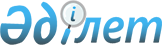 О внесении изменений в Решение Комиссии Таможенного союза от 7 апреля 2011 г. № 607Решение Коллегии Евразийской экономической комиссии от 4 декабря 2012 года № 262

      Коллегия Евразийской экономической комиссии решила:



      1. Внести в Решение Комиссии Таможенного союза от 7 апреля 2011 г. № 607 «О формах Единых ветеринарных сертификатов на ввозимые на таможенную территорию Таможенного союза подконтрольные товары из третьих стран» изменения согласно приложению.



      2. До 15 апреля 2013 г. для ввоза на таможенную территорию Таможенного союза подконтрольных товаров применяются ветеринарные сертификаты (формы № 3, 8, 10, 11, 12, 13 и 17), предусмотренные как Решением Комиссии Таможенного союза от 9 декабря 2011 г. № 892 «О внесении изменений в формы Единых ветеринарных сертификатов на ввозимые на таможенную территорию Таможенного союза подконтрольные товары из третьих стран», так и настоящим Решением.



      3. Настоящее Решение вступает в силу по истечении 30 календарных дней с даты его официального опубликования.      Председатель                               В.Б. Христенко

ПРИЛОЖЕНИЕ             

к Решению Коллегии         

Евразийской экономической комиссии

от 4 декабря 2012 г. № 262     

ИЗМЕНЕНИЯ,

вносимые в Решение Комиссии Таможенного союза

от 7 апреля 2011 г. № 607

      1. Наименование и абзац первый после слов «Таможенного союза» дополнить словами «Республики Беларусь, Республики Казахстан и Российской Федерации».



      2. По тексту пунктов 1 – 40 слова «в Таможенный союз» заменить словами «на таможенную территорию Таможенного союза Республики Беларусь, Республики Казахстан и Российской Федерации».



      3. Пункт 17 изложить в следующей редакции:

      «17. Ветеринарный сертификат на экспортируемых на таможенную территорию Таможенного союза Республики Беларусь, Республики Казахстан и Российской Федерации живых рыб, беспозвоночных и других пойкилотермных водных животных, их оплодотворенную икру, сперму, личинок, предназначенных для продуктивного выращивания, племенного и иного использования (Форма № 17) (прилагается);».



      4. В формах Единых ветеринарных сертификатов, утвержденных указанным Решением:



      а) по тексту форм 1, 2, 4 – 7, 9, 14 – 16, 18 – 40:



      слова «в Таможенный союз» заменить словами «на таможенную территорию Таможенного союза Республики Беларусь, Республики Казахстан и Российской Федерации»;



      слова «Пункт пересечения границ Таможенного союза:» заменить словами «Пункт пропуска товаров через таможенную границу:»;



      б) ветеринарный сертификат на экспортируемые в Таможенный союз эмбрионы крупного рогатого скота (Форма № 3) изложить в следующей редакции:«Форма № 3             

(в редакции              

Решения Коллегии          

Евразийской экономической комиссии

от 4 декабря 2012 г. № 262)    Место ____________ Дата ____________ Печать________________________

Подпись государственного/официального ветеринарного врача _________

Ф.И.О. и должность ________________________________________________Примечание. Подпись и печать должны отличаться цветом от бланка сертификата.»;

      в) ветеринарный сертификат на экспортируемую в Таможенный союз сперму хряков (Форма № 8) изложить в следующей редакции:«Форма № 8               

(в редакции               

Решения Коллегии           

Евразийской экономической комиссии

от 4 декабря 2012 г. № 262)  Место ____________ Дата ____________ Печать________________________

Подпись государственного/официального ветеринарного врача _________

Ф.И.О. и должность ________________________________________________Примечание. Подпись и печать должны отличаться цветом от бланка сертификата.»;

      г) ветеринарный сертификат на экспортируемых в Таможенный союз племенных, пользовательных и спортивных лошадей (за исключением спортивных лошадей для участия в соревнованиях) (Форма № 10) изложить в следующей редакции:«Форма № 10             

(в редакции             

Решения Коллегии          

Евразийской экономической комиссии

от 4 декабря 2012 г. № 262)   Место ____________ Дата ____________ Печать________________________

Подпись государственного/официального ветеринарного врача _________

Ф.И.О. и должность ________________________________________________Примечание. Подпись и печать должны отличаться цветом от бланка сертификата.»;

      д) ветеринарный сертификат на временный ввоз в Таможенный союз спортивных лошадей для участия в соревнованиях (Форма № 11) изложить в следующей редакции:«Форма № 11            

(в редакции              

Решения Коллегии           

Евразийской экономической комиссии

от 4 декабря 2012 г. № 262)    Место ____________ Дата ____________ Печать________________________

Подпись государственного/официального ветеринарного врача _________

Ф.И.О. и должность ________________________________________________Примечание. Подпись и печать должны отличаться цветом от бланка сертификата.»;

      е) ветеринарный сертификат на экспортируемую в Таможенный союз сперму племенных жеребцов (Форма № 12) изложить в следующей редакции:«Форма № 12         

(в редакции Решения     

Коллегии Евразийской    

экономической комиссии   

от 4 декабря 2012 г. № 262)Место ____________ Дата ____________ Печать________________________

Подпись государственного/официального ветеринарного врача _________

Ф.И.О. и должность ________________________________________________Примечание. Подпись и печать должны отличаться цветом от бланка сертификата.»;

      ж) ветеринарный сертификат на экспортируемых в Таможенный союз убойных лошадей (Форма № 13) изложить в следующей редакции:«Форма № 13         

(в редакции Решения     

Коллегии Евразийской    

экономической комиссии   

от 4 декабря 2012 г. № 262)Место ____________ Дата ____________ Печать________________________

Подпись государственного/официального ветеринарного врача _________

Ф.И.О. и должность ________________________________________________Примечание. Подпись и печать должны отличаться цветом от бланка сертификата.»;

      з) ветеринарный сертификат на экспортируемые в Таможенный союз живую рыбу, оплодотворенную икру, водных животных, ракообразных, моллюсков и других гидробионтов (Форма № 17) изложить в следующей редакции:«Форма № 17         

(в редакции Решения     

Коллегии Евразийской    

экономической комиссии   

от 4 декабря 2012 г. № 262)Место ____________ Дата ____________ Печать________________________

Подпись государственного/официального ветеринарного врача _________

Ф.И.О. и должность ________________________________________________Примечание. Подпись и печать должны отличаться цветом от бланка сертификата.»;
					© 2012. РГП на ПХВ «Институт законодательства и правовой информации Республики Казахстан» Министерства юстиции Республики Казахстан
				1. Описание поставки1. Описание поставки1. Описание поставки1. Описание поставки1.7. Сертификат № ________________1.7. Сертификат № ________________1.7. Сертификат № ________________1.1. Название и адрес грузоотправителя:1.1. Название и адрес грузоотправителя:1.1. Название и адрес грузоотправителя:1.1. Название и адрес грузоотправителя:Ветеринарный сертификат

на экспортируемые

на таможенную территорию

Таможенного союза Республики

Беларусь, Республики Казахстан

и Российской Федерации эмбрионы

крупного рогатого скотаВетеринарный сертификат

на экспортируемые

на таможенную территорию

Таможенного союза Республики

Беларусь, Республики Казахстан

и Российской Федерации эмбрионы

крупного рогатого скотаВетеринарный сертификат

на экспортируемые

на таможенную территорию

Таможенного союза Республики

Беларусь, Республики Казахстан

и Российской Федерации эмбрионы

крупного рогатого скота1.2. Название и адрес грузополучателя:1.2. Название и адрес грузополучателя:1.2. Название и адрес грузополучателя:1.2. Название и адрес грузополучателя:Ветеринарный сертификат

на экспортируемые

на таможенную территорию

Таможенного союза Республики

Беларусь, Республики Казахстан

и Российской Федерации эмбрионы

крупного рогатого скотаВетеринарный сертификат

на экспортируемые

на таможенную территорию

Таможенного союза Республики

Беларусь, Республики Казахстан

и Российской Федерации эмбрионы

крупного рогатого скотаВетеринарный сертификат

на экспортируемые

на таможенную территорию

Таможенного союза Республики

Беларусь, Республики Казахстан

и Российской Федерации эмбрионы

крупного рогатого скота1.3. Количество эмбрионов:1.3. Количество эмбрионов:1.3. Количество эмбрионов:1.3. Количество эмбрионов:1.8. Страна происхождения товара:1.8. Страна происхождения товара:1.8. Страна происхождения товара:1.4. Количество мест (контейнеров):1.4. Количество мест (контейнеров):1.4. Количество мест (контейнеров):1.4. Количество мест (контейнеров):1.8. Страна происхождения товара:1.8. Страна происхождения товара:1.8. Страна происхождения товара:1.4. Количество мест (контейнеров):1.4. Количество мест (контейнеров):1.4. Количество мест (контейнеров):1.4. Количество мест (контейнеров):1.9. Компетентное ведомство страны-экспортера:1.9. Компетентное ведомство страны-экспортера:1.9. Компетентное ведомство страны-экспортера:1.5. Маркировка пломбы на транспортном средстве (вид, номер):1.5. Маркировка пломбы на транспортном средстве (вид, номер):1.5. Маркировка пломбы на транспортном средстве (вид, номер):1.5. Маркировка пломбы на транспортном средстве (вид, номер):1.9. Компетентное ведомство страны-экспортера:1.9. Компетентное ведомство страны-экспортера:1.9. Компетентное ведомство страны-экспортера:1.5. Маркировка пломбы на транспортном средстве (вид, номер):1.5. Маркировка пломбы на транспортном средстве (вид, номер):1.5. Маркировка пломбы на транспортном средстве (вид, номер):1.5. Маркировка пломбы на транспортном средстве (вид, номер):1.10. Учреждение страны-экспортера, выдавшее сертификат:1.10. Учреждение страны-экспортера, выдавшее сертификат:1.10. Учреждение страны-экспортера, выдавшее сертификат:1.6. Транспорт:

(№ вагона, автомашины, контейнера, рейса самолета, название судна)1.6. Транспорт:

(№ вагона, автомашины, контейнера, рейса самолета, название судна)1.6. Транспорт:

(№ вагона, автомашины, контейнера, рейса самолета, название судна)1.6. Транспорт:

(№ вагона, автомашины, контейнера, рейса самолета, название судна)1.10. Учреждение страны-экспортера, выдавшее сертификат:1.10. Учреждение страны-экспортера, выдавшее сертификат:1.10. Учреждение страны-экспортера, выдавшее сертификат:1.6. Транспорт:

(№ вагона, автомашины, контейнера, рейса самолета, название судна)1.6. Транспорт:

(№ вагона, автомашины, контейнера, рейса самолета, название судна)1.6. Транспорт:

(№ вагона, автомашины, контейнера, рейса самолета, название судна)1.6. Транспорт:

(№ вагона, автомашины, контейнера, рейса самолета, название судна)1.11. Страна(ы) транзита:1.11. Страна(ы) транзита:1.11. Страна(ы) транзита:1.6. Транспорт:

(№ вагона, автомашины, контейнера, рейса самолета, название судна)1.6. Транспорт:

(№ вагона, автомашины, контейнера, рейса самолета, название судна)1.6. Транспорт:

(№ вагона, автомашины, контейнера, рейса самолета, название судна)1.6. Транспорт:

(№ вагона, автомашины, контейнера, рейса самолета, название судна)1.12. Пункт пропуска товаров через таможенную границу:1.12. Пункт пропуска товаров через таможенную границу:1.12. Пункт пропуска товаров через таможенную границу:2. Информация о коровах – донорах эмбрионов2. Информация о коровах – донорах эмбрионов2. Информация о коровах – донорах эмбрионов2. Информация о коровах – донорах эмбрионов2. Информация о коровах – донорах эмбрионов2. Информация о коровах – донорах эмбрионов2. Информация о коровах – донорах эмбрионов№ п/пВид животногоКличкаДата рожденияПородаИдентификационный номерДата взятия эмбриона1.2.3.4.5.При перевозке эмбрионов от более чем 5 животных составляется опись, которая подписывается государственным/официальным ветеринарным врачом страны-экспортера и является неотъемлемой частью данного сертификата.При перевозке эмбрионов от более чем 5 животных составляется опись, которая подписывается государственным/официальным ветеринарным врачом страны-экспортера и является неотъемлемой частью данного сертификата.При перевозке эмбрионов от более чем 5 животных составляется опись, которая подписывается государственным/официальным ветеринарным врачом страны-экспортера и является неотъемлемой частью данного сертификата.При перевозке эмбрионов от более чем 5 животных составляется опись, которая подписывается государственным/официальным ветеринарным врачом страны-экспортера и является неотъемлемой частью данного сертификата.При перевозке эмбрионов от более чем 5 животных составляется опись, которая подписывается государственным/официальным ветеринарным врачом страны-экспортера и является неотъемлемой частью данного сертификата.При перевозке эмбрионов от более чем 5 животных составляется опись, которая подписывается государственным/официальным ветеринарным врачом страны-экспортера и является неотъемлемой частью данного сертификата.При перевозке эмбрионов от более чем 5 животных составляется опись, которая подписывается государственным/официальным ветеринарным врачом страны-экспортера и является неотъемлемой частью данного сертификата.3. Информация о состоянии здоровьяЯ, нижеподписавшийся государственный/официальный ветеринарный врач, удостоверяю следующее:

3.1. Экспортируемые на таможенную территорию Таможенного союза Республики Беларусь, Республики Казахстан и Российской Федерации эмбрионы крупного рогатого скота получены от здоровых племенных животных. Быки-производители содержались в центрах отбора спермы и (или) в центрах искусственного осеменения, а коровы – доноры эмбрионов – в хозяйствах, в центрах искусственного осеменения, свободных от заразных болезней животных, в течение 30 дней и находились в стране не менее 6 месяцев до получения спермы или эмбрионов.3. Информация о состоянии здоровьяЯ, нижеподписавшийся государственный/официальный ветеринарный врач, удостоверяю следующее:

3.1. Экспортируемые на таможенную территорию Таможенного союза Республики Беларусь, Республики Казахстан и Российской Федерации эмбрионы крупного рогатого скота получены от здоровых племенных животных. Быки-производители содержались в центрах отбора спермы и (или) в центрах искусственного осеменения, а коровы – доноры эмбрионов – в хозяйствах, в центрах искусственного осеменения, свободных от заразных болезней животных, в течение 30 дней и находились в стране не менее 6 месяцев до получения спермы или эмбрионов.3. Информация о состоянии здоровьяЯ, нижеподписавшийся государственный/официальный ветеринарный врач, удостоверяю следующее:

3.1. Экспортируемые на таможенную территорию Таможенного союза Республики Беларусь, Республики Казахстан и Российской Федерации эмбрионы крупного рогатого скота получены от здоровых племенных животных. Быки-производители содержались в центрах отбора спермы и (или) в центрах искусственного осеменения, а коровы – доноры эмбрионов – в хозяйствах, в центрах искусственного осеменения, свободных от заразных болезней животных, в течение 30 дней и находились в стране не менее 6 месяцев до получения спермы или эмбрионов.3. Информация о состоянии здоровьяЯ, нижеподписавшийся государственный/официальный ветеринарный врач, удостоверяю следующее:

3.1. Экспортируемые на таможенную территорию Таможенного союза Республики Беларусь, Республики Казахстан и Российской Федерации эмбрионы крупного рогатого скота получены от здоровых племенных животных. Быки-производители содержались в центрах отбора спермы и (или) в центрах искусственного осеменения, а коровы – доноры эмбрионов – в хозяйствах, в центрах искусственного осеменения, свободных от заразных болезней животных, в течение 30 дней и находились в стране не менее 6 месяцев до получения спермы или эмбрионов.3. Информация о состоянии здоровьяЯ, нижеподписавшийся государственный/официальный ветеринарный врач, удостоверяю следующее:

3.1. Экспортируемые на таможенную территорию Таможенного союза Республики Беларусь, Республики Казахстан и Российской Федерации эмбрионы крупного рогатого скота получены от здоровых племенных животных. Быки-производители содержались в центрах отбора спермы и (или) в центрах искусственного осеменения, а коровы – доноры эмбрионов – в хозяйствах, в центрах искусственного осеменения, свободных от заразных болезней животных, в течение 30 дней и находились в стране не менее 6 месяцев до получения спермы или эмбрионов.3. Информация о состоянии здоровьяЯ, нижеподписавшийся государственный/официальный ветеринарный врач, удостоверяю следующее:

3.1. Экспортируемые на таможенную территорию Таможенного союза Республики Беларусь, Республики Казахстан и Российской Федерации эмбрионы крупного рогатого скота получены от здоровых племенных животных. Быки-производители содержались в центрах отбора спермы и (или) в центрах искусственного осеменения, а коровы – доноры эмбрионов – в хозяйствах, в центрах искусственного осеменения, свободных от заразных болезней животных, в течение 30 дней и находились в стране не менее 6 месяцев до получения спермы или эмбрионов.3. Информация о состоянии здоровьяЯ, нижеподписавшийся государственный/официальный ветеринарный врач, удостоверяю следующее:

3.1. Экспортируемые на таможенную территорию Таможенного союза Республики Беларусь, Республики Казахстан и Российской Федерации эмбрионы крупного рогатого скота получены от здоровых племенных животных. Быки-производители содержались в центрах отбора спермы и (или) в центрах искусственного осеменения, а коровы – доноры эмбрионов – в хозяйствах, в центрах искусственного осеменения, свободных от заразных болезней животных, в течение 30 дней и находились в стране не менее 6 месяцев до получения спермы или эмбрионов.3.2. Экспортируемые на таможенную территорию Таможенного союза Республики Беларусь, Республики Казахстан и Российской Федерации эмбрионы происходят из стран или административных территорий, свободных от заразных болезней животных:

блутанга – в течение последних 24 месяцев, предшествовавших началу операций по отбору эмбрионов;

везикулярного стоматита, контагиозной плевропневмонии, чумы крупного рогатого скота – в течение последних 24 месяцев;

ящура – в течение последних 12 месяцев.3.2. Экспортируемые на таможенную территорию Таможенного союза Республики Беларусь, Республики Казахстан и Российской Федерации эмбрионы происходят из стран или административных территорий, свободных от заразных болезней животных:

блутанга – в течение последних 24 месяцев, предшествовавших началу операций по отбору эмбрионов;

везикулярного стоматита, контагиозной плевропневмонии, чумы крупного рогатого скота – в течение последних 24 месяцев;

ящура – в течение последних 12 месяцев.3.2. Экспортируемые на таможенную территорию Таможенного союза Республики Беларусь, Республики Казахстан и Российской Федерации эмбрионы происходят из стран или административных территорий, свободных от заразных болезней животных:

блутанга – в течение последних 24 месяцев, предшествовавших началу операций по отбору эмбрионов;

везикулярного стоматита, контагиозной плевропневмонии, чумы крупного рогатого скота – в течение последних 24 месяцев;

ящура – в течение последних 12 месяцев.3.2. Экспортируемые на таможенную территорию Таможенного союза Республики Беларусь, Республики Казахстан и Российской Федерации эмбрионы происходят из стран или административных территорий, свободных от заразных болезней животных:

блутанга – в течение последних 24 месяцев, предшествовавших началу операций по отбору эмбрионов;

везикулярного стоматита, контагиозной плевропневмонии, чумы крупного рогатого скота – в течение последних 24 месяцев;

ящура – в течение последних 12 месяцев.3.2. Экспортируемые на таможенную территорию Таможенного союза Республики Беларусь, Республики Казахстан и Российской Федерации эмбрионы происходят из стран или административных территорий, свободных от заразных болезней животных:

блутанга – в течение последних 24 месяцев, предшествовавших началу операций по отбору эмбрионов;

везикулярного стоматита, контагиозной плевропневмонии, чумы крупного рогатого скота – в течение последних 24 месяцев;

ящура – в течение последних 12 месяцев.3.2. Экспортируемые на таможенную территорию Таможенного союза Республики Беларусь, Республики Казахстан и Российской Федерации эмбрионы происходят из стран или административных территорий, свободных от заразных болезней животных:

блутанга – в течение последних 24 месяцев, предшествовавших началу операций по отбору эмбрионов;

везикулярного стоматита, контагиозной плевропневмонии, чумы крупного рогатого скота – в течение последних 24 месяцев;

ящура – в течение последних 12 месяцев.3.2. Экспортируемые на таможенную территорию Таможенного союза Республики Беларусь, Республики Казахстан и Российской Федерации эмбрионы происходят из стран или административных территорий, свободных от заразных болезней животных:

блутанга – в течение последних 24 месяцев, предшествовавших началу операций по отбору эмбрионов;

везикулярного стоматита, контагиозной плевропневмонии, чумы крупного рогатого скота – в течение последних 24 месяцев;

ящура – в течение последних 12 месяцев.3.3. Коровы-доноры находились в хозяйстве последние 60 дней перед операцией по отбору эмбрионов и не имели контакта с другими животными, ввезенными в страну в течение последних 12 месяцев.3.3. Коровы-доноры находились в хозяйстве последние 60 дней перед операцией по отбору эмбрионов и не имели контакта с другими животными, ввезенными в страну в течение последних 12 месяцев.3.3. Коровы-доноры находились в хозяйстве последние 60 дней перед операцией по отбору эмбрионов и не имели контакта с другими животными, ввезенными в страну в течение последних 12 месяцев.3.3. Коровы-доноры находились в хозяйстве последние 60 дней перед операцией по отбору эмбрионов и не имели контакта с другими животными, ввезенными в страну в течение последних 12 месяцев.3.3. Коровы-доноры находились в хозяйстве последние 60 дней перед операцией по отбору эмбрионов и не имели контакта с другими животными, ввезенными в страну в течение последних 12 месяцев.3.3. Коровы-доноры находились в хозяйстве последние 60 дней перед операцией по отбору эмбрионов и не имели контакта с другими животными, ввезенными в страну в течение последних 12 месяцев.3.3. Коровы-доноры находились в хозяйстве последние 60 дней перед операцией по отбору эмбрионов и не имели контакта с другими животными, ввезенными в страну в течение последних 12 месяцев.3.4. Сперма для осеменения коров – доноров эмбрионов соответствует требованиям главы 2 Единых ветеринарных (ветеринарно-санитарных) требований, предъявляемых к товарам, подлежащим ветеринарному контролю (надзору), утвержденных Решением Комиссии Таможенного союза от 18 июня 2010 г. № 317 «О применении ветеринарно-санитарных мер в Таможенном союзе».3.4. Сперма для осеменения коров – доноров эмбрионов соответствует требованиям главы 2 Единых ветеринарных (ветеринарно-санитарных) требований, предъявляемых к товарам, подлежащим ветеринарному контролю (надзору), утвержденных Решением Комиссии Таможенного союза от 18 июня 2010 г. № 317 «О применении ветеринарно-санитарных мер в Таможенном союзе».3.4. Сперма для осеменения коров – доноров эмбрионов соответствует требованиям главы 2 Единых ветеринарных (ветеринарно-санитарных) требований, предъявляемых к товарам, подлежащим ветеринарному контролю (надзору), утвержденных Решением Комиссии Таможенного союза от 18 июня 2010 г. № 317 «О применении ветеринарно-санитарных мер в Таможенном союзе».3.4. Сперма для осеменения коров – доноров эмбрионов соответствует требованиям главы 2 Единых ветеринарных (ветеринарно-санитарных) требований, предъявляемых к товарам, подлежащим ветеринарному контролю (надзору), утвержденных Решением Комиссии Таможенного союза от 18 июня 2010 г. № 317 «О применении ветеринарно-санитарных мер в Таможенном союзе».3.4. Сперма для осеменения коров – доноров эмбрионов соответствует требованиям главы 2 Единых ветеринарных (ветеринарно-санитарных) требований, предъявляемых к товарам, подлежащим ветеринарному контролю (надзору), утвержденных Решением Комиссии Таможенного союза от 18 июня 2010 г. № 317 «О применении ветеринарно-санитарных мер в Таможенном союзе».3.4. Сперма для осеменения коров – доноров эмбрионов соответствует требованиям главы 2 Единых ветеринарных (ветеринарно-санитарных) требований, предъявляемых к товарам, подлежащим ветеринарному контролю (надзору), утвержденных Решением Комиссии Таможенного союза от 18 июня 2010 г. № 317 «О применении ветеринарно-санитарных мер в Таможенном союзе».3.4. Сперма для осеменения коров – доноров эмбрионов соответствует требованиям главы 2 Единых ветеринарных (ветеринарно-санитарных) требований, предъявляемых к товарам, подлежащим ветеринарному контролю (надзору), утвержденных Решением Комиссии Таможенного союза от 18 июня 2010 г. № 317 «О применении ветеринарно-санитарных мер в Таможенном союзе».3.5. Экспортируемые на таможенную территорию Таможенного союза Республики Беларусь, Республики Казахстан и Российской Федерации эмбрионы происходят из хозяйств по получению эмбрионов крупного рогатого скота, свободных от заразных болезней животных:

бруцеллеза, туберкулеза – в течение последних 6 месяцев;

энзоотического лейкоза – в течение последних 12 месяцев;

инфекционного ринотрахеита, трихомоноза (Trichomonas fetus), кампилобактериоза (Campylobacter fetus venerealis),

хламидиоза – в течение последних 12 месяцев;

сибирской язвы – в течение последних 20 дней.

В хозяйствах по получению эмбрионов крупного рогатого скота не были зарегистрированы случаи:

паратуберкулеза – в течение последних 3 лет;

лептоспироза – в течение последних 3 месяцев;

вирусной диареи крупного рогатого скота – в течение последних 6 месяцев.3.5. Экспортируемые на таможенную территорию Таможенного союза Республики Беларусь, Республики Казахстан и Российской Федерации эмбрионы происходят из хозяйств по получению эмбрионов крупного рогатого скота, свободных от заразных болезней животных:

бруцеллеза, туберкулеза – в течение последних 6 месяцев;

энзоотического лейкоза – в течение последних 12 месяцев;

инфекционного ринотрахеита, трихомоноза (Trichomonas fetus), кампилобактериоза (Campylobacter fetus venerealis),

хламидиоза – в течение последних 12 месяцев;

сибирской язвы – в течение последних 20 дней.

В хозяйствах по получению эмбрионов крупного рогатого скота не были зарегистрированы случаи:

паратуберкулеза – в течение последних 3 лет;

лептоспироза – в течение последних 3 месяцев;

вирусной диареи крупного рогатого скота – в течение последних 6 месяцев.3.5. Экспортируемые на таможенную территорию Таможенного союза Республики Беларусь, Республики Казахстан и Российской Федерации эмбрионы происходят из хозяйств по получению эмбрионов крупного рогатого скота, свободных от заразных болезней животных:

бруцеллеза, туберкулеза – в течение последних 6 месяцев;

энзоотического лейкоза – в течение последних 12 месяцев;

инфекционного ринотрахеита, трихомоноза (Trichomonas fetus), кампилобактериоза (Campylobacter fetus venerealis),

хламидиоза – в течение последних 12 месяцев;

сибирской язвы – в течение последних 20 дней.

В хозяйствах по получению эмбрионов крупного рогатого скота не были зарегистрированы случаи:

паратуберкулеза – в течение последних 3 лет;

лептоспироза – в течение последних 3 месяцев;

вирусной диареи крупного рогатого скота – в течение последних 6 месяцев.3.5. Экспортируемые на таможенную территорию Таможенного союза Республики Беларусь, Республики Казахстан и Российской Федерации эмбрионы происходят из хозяйств по получению эмбрионов крупного рогатого скота, свободных от заразных болезней животных:

бруцеллеза, туберкулеза – в течение последних 6 месяцев;

энзоотического лейкоза – в течение последних 12 месяцев;

инфекционного ринотрахеита, трихомоноза (Trichomonas fetus), кампилобактериоза (Campylobacter fetus venerealis),

хламидиоза – в течение последних 12 месяцев;

сибирской язвы – в течение последних 20 дней.

В хозяйствах по получению эмбрионов крупного рогатого скота не были зарегистрированы случаи:

паратуберкулеза – в течение последних 3 лет;

лептоспироза – в течение последних 3 месяцев;

вирусной диареи крупного рогатого скота – в течение последних 6 месяцев.3.5. Экспортируемые на таможенную территорию Таможенного союза Республики Беларусь, Республики Казахстан и Российской Федерации эмбрионы происходят из хозяйств по получению эмбрионов крупного рогатого скота, свободных от заразных болезней животных:

бруцеллеза, туберкулеза – в течение последних 6 месяцев;

энзоотического лейкоза – в течение последних 12 месяцев;

инфекционного ринотрахеита, трихомоноза (Trichomonas fetus), кампилобактериоза (Campylobacter fetus venerealis),

хламидиоза – в течение последних 12 месяцев;

сибирской язвы – в течение последних 20 дней.

В хозяйствах по получению эмбрионов крупного рогатого скота не были зарегистрированы случаи:

паратуберкулеза – в течение последних 3 лет;

лептоспироза – в течение последних 3 месяцев;

вирусной диареи крупного рогатого скота – в течение последних 6 месяцев.3.5. Экспортируемые на таможенную территорию Таможенного союза Республики Беларусь, Республики Казахстан и Российской Федерации эмбрионы происходят из хозяйств по получению эмбрионов крупного рогатого скота, свободных от заразных болезней животных:

бруцеллеза, туберкулеза – в течение последних 6 месяцев;

энзоотического лейкоза – в течение последних 12 месяцев;

инфекционного ринотрахеита, трихомоноза (Trichomonas fetus), кампилобактериоза (Campylobacter fetus venerealis),

хламидиоза – в течение последних 12 месяцев;

сибирской язвы – в течение последних 20 дней.

В хозяйствах по получению эмбрионов крупного рогатого скота не были зарегистрированы случаи:

паратуберкулеза – в течение последних 3 лет;

лептоспироза – в течение последних 3 месяцев;

вирусной диареи крупного рогатого скота – в течение последних 6 месяцев.3.5. Экспортируемые на таможенную территорию Таможенного союза Республики Беларусь, Республики Казахстан и Российской Федерации эмбрионы происходят из хозяйств по получению эмбрионов крупного рогатого скота, свободных от заразных болезней животных:

бруцеллеза, туберкулеза – в течение последних 6 месяцев;

энзоотического лейкоза – в течение последних 12 месяцев;

инфекционного ринотрахеита, трихомоноза (Trichomonas fetus), кампилобактериоза (Campylobacter fetus venerealis),

хламидиоза – в течение последних 12 месяцев;

сибирской язвы – в течение последних 20 дней.

В хозяйствах по получению эмбрионов крупного рогатого скота не были зарегистрированы случаи:

паратуберкулеза – в течение последних 3 лет;

лептоспироза – в течение последних 3 месяцев;

вирусной диареи крупного рогатого скота – в течение последних 6 месяцев.3.6. Коровы – доноры эмбрионов были не менее 1 раза в год протестированы с отрицательным диагностическим результатом в лаборатории (аккредитованной или сертифицированной в установленном порядке) с использованием диагностического теста, который соответствует методам, утвержденным экспортирующей страной, на следующие болезни (указать метод и дату тестирования):

туберкулез ______________________________________________________________

паратуберкулез __________________________________________________________

бруцеллез _______________________________________________________________

лептоспироз _____________________________________________________________

энзоотический лейкоз ____________________________________________________

блутанг _________________________________________________________________

вирусная диарея крупного рогатого скота _________________________________

инфекционный ринотрахеит ________________________________________________

трихомоноз ______________________________________________________________

кампилобактериоз ________________________________________________________

хламидиоз _______________________________________________________________3.6. Коровы – доноры эмбрионов были не менее 1 раза в год протестированы с отрицательным диагностическим результатом в лаборатории (аккредитованной или сертифицированной в установленном порядке) с использованием диагностического теста, который соответствует методам, утвержденным экспортирующей страной, на следующие болезни (указать метод и дату тестирования):

туберкулез ______________________________________________________________

паратуберкулез __________________________________________________________

бруцеллез _______________________________________________________________

лептоспироз _____________________________________________________________

энзоотический лейкоз ____________________________________________________

блутанг _________________________________________________________________

вирусная диарея крупного рогатого скота _________________________________

инфекционный ринотрахеит ________________________________________________

трихомоноз ______________________________________________________________

кампилобактериоз ________________________________________________________

хламидиоз _______________________________________________________________3.6. Коровы – доноры эмбрионов были не менее 1 раза в год протестированы с отрицательным диагностическим результатом в лаборатории (аккредитованной или сертифицированной в установленном порядке) с использованием диагностического теста, который соответствует методам, утвержденным экспортирующей страной, на следующие болезни (указать метод и дату тестирования):

туберкулез ______________________________________________________________

паратуберкулез __________________________________________________________

бруцеллез _______________________________________________________________

лептоспироз _____________________________________________________________

энзоотический лейкоз ____________________________________________________

блутанг _________________________________________________________________

вирусная диарея крупного рогатого скота _________________________________

инфекционный ринотрахеит ________________________________________________

трихомоноз ______________________________________________________________

кампилобактериоз ________________________________________________________

хламидиоз _______________________________________________________________3.6. Коровы – доноры эмбрионов были не менее 1 раза в год протестированы с отрицательным диагностическим результатом в лаборатории (аккредитованной или сертифицированной в установленном порядке) с использованием диагностического теста, который соответствует методам, утвержденным экспортирующей страной, на следующие болезни (указать метод и дату тестирования):

туберкулез ______________________________________________________________

паратуберкулез __________________________________________________________

бруцеллез _______________________________________________________________

лептоспироз _____________________________________________________________

энзоотический лейкоз ____________________________________________________

блутанг _________________________________________________________________

вирусная диарея крупного рогатого скота _________________________________

инфекционный ринотрахеит ________________________________________________

трихомоноз ______________________________________________________________

кампилобактериоз ________________________________________________________

хламидиоз _______________________________________________________________3.6. Коровы – доноры эмбрионов были не менее 1 раза в год протестированы с отрицательным диагностическим результатом в лаборатории (аккредитованной или сертифицированной в установленном порядке) с использованием диагностического теста, который соответствует методам, утвержденным экспортирующей страной, на следующие болезни (указать метод и дату тестирования):

туберкулез ______________________________________________________________

паратуберкулез __________________________________________________________

бруцеллез _______________________________________________________________

лептоспироз _____________________________________________________________

энзоотический лейкоз ____________________________________________________

блутанг _________________________________________________________________

вирусная диарея крупного рогатого скота _________________________________

инфекционный ринотрахеит ________________________________________________

трихомоноз ______________________________________________________________

кампилобактериоз ________________________________________________________

хламидиоз _______________________________________________________________3.6. Коровы – доноры эмбрионов были не менее 1 раза в год протестированы с отрицательным диагностическим результатом в лаборатории (аккредитованной или сертифицированной в установленном порядке) с использованием диагностического теста, который соответствует методам, утвержденным экспортирующей страной, на следующие болезни (указать метод и дату тестирования):

туберкулез ______________________________________________________________

паратуберкулез __________________________________________________________

бруцеллез _______________________________________________________________

лептоспироз _____________________________________________________________

энзоотический лейкоз ____________________________________________________

блутанг _________________________________________________________________

вирусная диарея крупного рогатого скота _________________________________

инфекционный ринотрахеит ________________________________________________

трихомоноз ______________________________________________________________

кампилобактериоз ________________________________________________________

хламидиоз _______________________________________________________________3.6. Коровы – доноры эмбрионов были не менее 1 раза в год протестированы с отрицательным диагностическим результатом в лаборатории (аккредитованной или сертифицированной в установленном порядке) с использованием диагностического теста, который соответствует методам, утвержденным экспортирующей страной, на следующие болезни (указать метод и дату тестирования):

туберкулез ______________________________________________________________

паратуберкулез __________________________________________________________

бруцеллез _______________________________________________________________

лептоспироз _____________________________________________________________

энзоотический лейкоз ____________________________________________________

блутанг _________________________________________________________________

вирусная диарея крупного рогатого скота _________________________________

инфекционный ринотрахеит ________________________________________________

трихомоноз ______________________________________________________________

кампилобактериоз ________________________________________________________

хламидиоз _______________________________________________________________3.7. Эмбрионы отобраны, хранились и транспортируются в соответствии с рекомендациями Кодекса здоровья наземных животных МЭБ.3.7. Эмбрионы отобраны, хранились и транспортируются в соответствии с рекомендациями Кодекса здоровья наземных животных МЭБ.3.7. Эмбрионы отобраны, хранились и транспортируются в соответствии с рекомендациями Кодекса здоровья наземных животных МЭБ.3.7. Эмбрионы отобраны, хранились и транспортируются в соответствии с рекомендациями Кодекса здоровья наземных животных МЭБ.3.7. Эмбрионы отобраны, хранились и транспортируются в соответствии с рекомендациями Кодекса здоровья наземных животных МЭБ.3.7. Эмбрионы отобраны, хранились и транспортируются в соответствии с рекомендациями Кодекса здоровья наземных животных МЭБ.3.7. Эмбрионы отобраны, хранились и транспортируются в соответствии с рекомендациями Кодекса здоровья наземных животных МЭБ.1. Описание поставки1. Описание поставки1. Описание поставки1. Описание поставки1.8. Сертификат № _______________1.8. Сертификат № _______________1.8. Сертификат № _______________1.8. Сертификат № _______________1.1. Название и адрес грузоотправителя:1.1. Название и адрес грузоотправителя:1.1. Название и адрес грузоотправителя:1.1. Название и адрес грузоотправителя:Ветеринарный сертификат на

экспортируемую на таможенную

территорию Таможенного союза

Республики Беларусь, Республики

Казахстан и Российской Федерации

сперму хряковВетеринарный сертификат на

экспортируемую на таможенную

территорию Таможенного союза

Республики Беларусь, Республики

Казахстан и Российской Федерации

сперму хряковВетеринарный сертификат на

экспортируемую на таможенную

территорию Таможенного союза

Республики Беларусь, Республики

Казахстан и Российской Федерации

сперму хряковВетеринарный сертификат на

экспортируемую на таможенную

территорию Таможенного союза

Республики Беларусь, Республики

Казахстан и Российской Федерации

сперму хряков1.2. Название и адрес грузополучателя:1.2. Название и адрес грузополучателя:1.2. Название и адрес грузополучателя:1.2. Название и адрес грузополучателя:Ветеринарный сертификат на

экспортируемую на таможенную

территорию Таможенного союза

Республики Беларусь, Республики

Казахстан и Российской Федерации

сперму хряковВетеринарный сертификат на

экспортируемую на таможенную

территорию Таможенного союза

Республики Беларусь, Республики

Казахстан и Российской Федерации

сперму хряковВетеринарный сертификат на

экспортируемую на таможенную

территорию Таможенного союза

Республики Беларусь, Республики

Казахстан и Российской Федерации

сперму хряковВетеринарный сертификат на

экспортируемую на таможенную

территорию Таможенного союза

Республики Беларусь, Республики

Казахстан и Российской Федерации

сперму хряков1.3. Количество доз спермы в партии груза:1.3. Количество доз спермы в партии груза:1.3. Количество доз спермы в партии груза:1.3. Количество доз спермы в партии груза:Ветеринарный сертификат на

экспортируемую на таможенную

территорию Таможенного союза

Республики Беларусь, Республики

Казахстан и Российской Федерации

сперму хряковВетеринарный сертификат на

экспортируемую на таможенную

территорию Таможенного союза

Республики Беларусь, Республики

Казахстан и Российской Федерации

сперму хряковВетеринарный сертификат на

экспортируемую на таможенную

территорию Таможенного союза

Республики Беларусь, Республики

Казахстан и Российской Федерации

сперму хряковВетеринарный сертификат на

экспортируемую на таможенную

территорию Таможенного союза

Республики Беларусь, Республики

Казахстан и Российской Федерации

сперму хряков1.4. Количество мест (контейнеров):1.4. Количество мест (контейнеров):1.4. Количество мест (контейнеров):1.4. Количество мест (контейнеров):1.9. Страна происхождения товара:1.9. Страна происхождения товара:1.9. Страна происхождения товара:1.9. Страна происхождения товара:1.5. Маркировка пломбы на транспортном контейнере:1.5. Маркировка пломбы на транспортном контейнере:1.5. Маркировка пломбы на транспортном контейнере:1.5. Маркировка пломбы на транспортном контейнере:1.10. Компетентное ведомство страны-экспортера:1.10. Компетентное ведомство страны-экспортера:1.10. Компетентное ведомство страны-экспортера:1.10. Компетентное ведомство страны-экспортера:1.6. Транспорт:

(№ рейса самолета, название судна, номер вагона, автомашины)1.6. Транспорт:

(№ рейса самолета, название судна, номер вагона, автомашины)1.6. Транспорт:

(№ рейса самолета, название судна, номер вагона, автомашины)1.6. Транспорт:

(№ рейса самолета, название судна, номер вагона, автомашины)1.11. Учреждение страны-экспортера, выдавшее сертификат:1.11. Учреждение страны-экспортера, выдавшее сертификат:1.11. Учреждение страны-экспортера, выдавшее сертификат:1.11. Учреждение страны-экспортера, выдавшее сертификат:1.7. Страна(ы) транзита:1.7. Страна(ы) транзита:1.7. Страна(ы) транзита:1.7. Страна(ы) транзита:1.12. Пункт пропуска товаров через таможенную границу:1.12. Пункт пропуска товаров через таможенную границу:1.12. Пункт пропуска товаров через таможенную границу:1.12. Пункт пропуска товаров через таможенную границу:2. Происхождение спермы

2.1. Название, регистрационный номер и адрес центра отбора спермы:

2.2. Административно-территориальная единица:2. Происхождение спермы

2.1. Название, регистрационный номер и адрес центра отбора спермы:

2.2. Административно-территориальная единица:2. Происхождение спермы

2.1. Название, регистрационный номер и адрес центра отбора спермы:

2.2. Административно-территориальная единица:2. Происхождение спермы

2.1. Название, регистрационный номер и адрес центра отбора спермы:

2.2. Административно-территориальная единица:2. Происхождение спермы

2.1. Название, регистрационный номер и адрес центра отбора спермы:

2.2. Административно-территориальная единица:2. Происхождение спермы

2.1. Название, регистрационный номер и адрес центра отбора спермы:

2.2. Административно-территориальная единица:2. Происхождение спермы

2.1. Название, регистрационный номер и адрес центра отбора спермы:

2.2. Административно-территориальная единица:2. Происхождение спермы

2.1. Название, регистрационный номер и адрес центра отбора спермы:

2.2. Административно-территориальная единица:3. Информация о хряках-донорах3. Информация о хряках-донорах3. Информация о хряках-донорах3. Информация о хряках-донорах3. Информация о хряках-донорах3. Информация о хряках-донорах3. Информация о хряках-донорах3. Информация о хряках-донорах№ п/пКличкаИдентификационный номерДата рожденияПородаДата взятия спермыПробирки со спермойПробирки со спермой№ п/пКличкаИдентификационный номерДата рожденияПородаДата взятия спермыМаркировкаКоличество доз1.2.3.4.5.При перевозке спермы от более чем 5 животных составляется опись, которая подписывается государственным/официальным ветеринарным врачом страны-экспортера и является неотъемлемой частью настоящего сертификата.При перевозке спермы от более чем 5 животных составляется опись, которая подписывается государственным/официальным ветеринарным врачом страны-экспортера и является неотъемлемой частью настоящего сертификата.При перевозке спермы от более чем 5 животных составляется опись, которая подписывается государственным/официальным ветеринарным врачом страны-экспортера и является неотъемлемой частью настоящего сертификата.При перевозке спермы от более чем 5 животных составляется опись, которая подписывается государственным/официальным ветеринарным врачом страны-экспортера и является неотъемлемой частью настоящего сертификата.При перевозке спермы от более чем 5 животных составляется опись, которая подписывается государственным/официальным ветеринарным врачом страны-экспортера и является неотъемлемой частью настоящего сертификата.При перевозке спермы от более чем 5 животных составляется опись, которая подписывается государственным/официальным ветеринарным врачом страны-экспортера и является неотъемлемой частью настоящего сертификата.При перевозке спермы от более чем 5 животных составляется опись, которая подписывается государственным/официальным ветеринарным врачом страны-экспортера и является неотъемлемой частью настоящего сертификата.При перевозке спермы от более чем 5 животных составляется опись, которая подписывается государственным/официальным ветеринарным врачом страны-экспортера и является неотъемлемой частью настоящего сертификата.4. Информация о состоянии здоровья

Я, нижеподписавшийся государственный/официальный ветеринарный врач, настоящим удостоверяю следующее:

4.1. Экспортируемая на таможенную территорию Таможенного союза Республики Беларусь, Республики Казахстан и Российской Федерации сперма получена от здоровых животных в центрах отбора спермы и (или) центрах искусственного осеменения, расположенных на территориях, свободных от заразных болезней животных:

африканской чумы свиней – в течение последних 36 месяцев на территории страны или административной территории в соответствии с регионализацией;

ящура, классической чумы свиней – в течение последних 12 месяцев на территории страны или административной территории в соответствии с регионализацией;

везикулярной болезни свиней – в течение последних 24 месяцев на территории страны или административной территории в соответствии с регионализацией;

болезни Ауески (псевдобешенство) – в течение последних 12 месяцев на территории хозяйства;

туберкулеза, бруцеллеза, репродуктивно-респираторного синдрома свиней, энтеровирусного энцефаломиелита свиней (болезни Тешена, тексовирусного энцефаломиелита свиней) – в течение последних 6 месяцев на территории хозяйства;

лептоспироза – в течение последних 3 месяцев на территории хозяйства;

сибирской язвы – в течение последних 20 дней на территории хозяйства.4. Информация о состоянии здоровья

Я, нижеподписавшийся государственный/официальный ветеринарный врач, настоящим удостоверяю следующее:

4.1. Экспортируемая на таможенную территорию Таможенного союза Республики Беларусь, Республики Казахстан и Российской Федерации сперма получена от здоровых животных в центрах отбора спермы и (или) центрах искусственного осеменения, расположенных на территориях, свободных от заразных болезней животных:

африканской чумы свиней – в течение последних 36 месяцев на территории страны или административной территории в соответствии с регионализацией;

ящура, классической чумы свиней – в течение последних 12 месяцев на территории страны или административной территории в соответствии с регионализацией;

везикулярной болезни свиней – в течение последних 24 месяцев на территории страны или административной территории в соответствии с регионализацией;

болезни Ауески (псевдобешенство) – в течение последних 12 месяцев на территории хозяйства;

туберкулеза, бруцеллеза, репродуктивно-респираторного синдрома свиней, энтеровирусного энцефаломиелита свиней (болезни Тешена, тексовирусного энцефаломиелита свиней) – в течение последних 6 месяцев на территории хозяйства;

лептоспироза – в течение последних 3 месяцев на территории хозяйства;

сибирской язвы – в течение последних 20 дней на территории хозяйства.4. Информация о состоянии здоровья

Я, нижеподписавшийся государственный/официальный ветеринарный врач, настоящим удостоверяю следующее:

4.1. Экспортируемая на таможенную территорию Таможенного союза Республики Беларусь, Республики Казахстан и Российской Федерации сперма получена от здоровых животных в центрах отбора спермы и (или) центрах искусственного осеменения, расположенных на территориях, свободных от заразных болезней животных:

африканской чумы свиней – в течение последних 36 месяцев на территории страны или административной территории в соответствии с регионализацией;

ящура, классической чумы свиней – в течение последних 12 месяцев на территории страны или административной территории в соответствии с регионализацией;

везикулярной болезни свиней – в течение последних 24 месяцев на территории страны или административной территории в соответствии с регионализацией;

болезни Ауески (псевдобешенство) – в течение последних 12 месяцев на территории хозяйства;

туберкулеза, бруцеллеза, репродуктивно-респираторного синдрома свиней, энтеровирусного энцефаломиелита свиней (болезни Тешена, тексовирусного энцефаломиелита свиней) – в течение последних 6 месяцев на территории хозяйства;

лептоспироза – в течение последних 3 месяцев на территории хозяйства;

сибирской язвы – в течение последних 20 дней на территории хозяйства.4. Информация о состоянии здоровья

Я, нижеподписавшийся государственный/официальный ветеринарный врач, настоящим удостоверяю следующее:

4.1. Экспортируемая на таможенную территорию Таможенного союза Республики Беларусь, Республики Казахстан и Российской Федерации сперма получена от здоровых животных в центрах отбора спермы и (или) центрах искусственного осеменения, расположенных на территориях, свободных от заразных болезней животных:

африканской чумы свиней – в течение последних 36 месяцев на территории страны или административной территории в соответствии с регионализацией;

ящура, классической чумы свиней – в течение последних 12 месяцев на территории страны или административной территории в соответствии с регионализацией;

везикулярной болезни свиней – в течение последних 24 месяцев на территории страны или административной территории в соответствии с регионализацией;

болезни Ауески (псевдобешенство) – в течение последних 12 месяцев на территории хозяйства;

туберкулеза, бруцеллеза, репродуктивно-респираторного синдрома свиней, энтеровирусного энцефаломиелита свиней (болезни Тешена, тексовирусного энцефаломиелита свиней) – в течение последних 6 месяцев на территории хозяйства;

лептоспироза – в течение последних 3 месяцев на территории хозяйства;

сибирской язвы – в течение последних 20 дней на территории хозяйства.4. Информация о состоянии здоровья

Я, нижеподписавшийся государственный/официальный ветеринарный врач, настоящим удостоверяю следующее:

4.1. Экспортируемая на таможенную территорию Таможенного союза Республики Беларусь, Республики Казахстан и Российской Федерации сперма получена от здоровых животных в центрах отбора спермы и (или) центрах искусственного осеменения, расположенных на территориях, свободных от заразных болезней животных:

африканской чумы свиней – в течение последних 36 месяцев на территории страны или административной территории в соответствии с регионализацией;

ящура, классической чумы свиней – в течение последних 12 месяцев на территории страны или административной территории в соответствии с регионализацией;

везикулярной болезни свиней – в течение последних 24 месяцев на территории страны или административной территории в соответствии с регионализацией;

болезни Ауески (псевдобешенство) – в течение последних 12 месяцев на территории хозяйства;

туберкулеза, бруцеллеза, репродуктивно-респираторного синдрома свиней, энтеровирусного энцефаломиелита свиней (болезни Тешена, тексовирусного энцефаломиелита свиней) – в течение последних 6 месяцев на территории хозяйства;

лептоспироза – в течение последних 3 месяцев на территории хозяйства;

сибирской язвы – в течение последних 20 дней на территории хозяйства.4. Информация о состоянии здоровья

Я, нижеподписавшийся государственный/официальный ветеринарный врач, настоящим удостоверяю следующее:

4.1. Экспортируемая на таможенную территорию Таможенного союза Республики Беларусь, Республики Казахстан и Российской Федерации сперма получена от здоровых животных в центрах отбора спермы и (или) центрах искусственного осеменения, расположенных на территориях, свободных от заразных болезней животных:

африканской чумы свиней – в течение последних 36 месяцев на территории страны или административной территории в соответствии с регионализацией;

ящура, классической чумы свиней – в течение последних 12 месяцев на территории страны или административной территории в соответствии с регионализацией;

везикулярной болезни свиней – в течение последних 24 месяцев на территории страны или административной территории в соответствии с регионализацией;

болезни Ауески (псевдобешенство) – в течение последних 12 месяцев на территории хозяйства;

туберкулеза, бруцеллеза, репродуктивно-респираторного синдрома свиней, энтеровирусного энцефаломиелита свиней (болезни Тешена, тексовирусного энцефаломиелита свиней) – в течение последних 6 месяцев на территории хозяйства;

лептоспироза – в течение последних 3 месяцев на территории хозяйства;

сибирской язвы – в течение последних 20 дней на территории хозяйства.4. Информация о состоянии здоровья

Я, нижеподписавшийся государственный/официальный ветеринарный врач, настоящим удостоверяю следующее:

4.1. Экспортируемая на таможенную территорию Таможенного союза Республики Беларусь, Республики Казахстан и Российской Федерации сперма получена от здоровых животных в центрах отбора спермы и (или) центрах искусственного осеменения, расположенных на территориях, свободных от заразных болезней животных:

африканской чумы свиней – в течение последних 36 месяцев на территории страны или административной территории в соответствии с регионализацией;

ящура, классической чумы свиней – в течение последних 12 месяцев на территории страны или административной территории в соответствии с регионализацией;

везикулярной болезни свиней – в течение последних 24 месяцев на территории страны или административной территории в соответствии с регионализацией;

болезни Ауески (псевдобешенство) – в течение последних 12 месяцев на территории хозяйства;

туберкулеза, бруцеллеза, репродуктивно-респираторного синдрома свиней, энтеровирусного энцефаломиелита свиней (болезни Тешена, тексовирусного энцефаломиелита свиней) – в течение последних 6 месяцев на территории хозяйства;

лептоспироза – в течение последних 3 месяцев на территории хозяйства;

сибирской язвы – в течение последних 20 дней на территории хозяйства.4. Информация о состоянии здоровья

Я, нижеподписавшийся государственный/официальный ветеринарный врач, настоящим удостоверяю следующее:

4.1. Экспортируемая на таможенную территорию Таможенного союза Республики Беларусь, Республики Казахстан и Российской Федерации сперма получена от здоровых животных в центрах отбора спермы и (или) центрах искусственного осеменения, расположенных на территориях, свободных от заразных болезней животных:

африканской чумы свиней – в течение последних 36 месяцев на территории страны или административной территории в соответствии с регионализацией;

ящура, классической чумы свиней – в течение последних 12 месяцев на территории страны или административной территории в соответствии с регионализацией;

везикулярной болезни свиней – в течение последних 24 месяцев на территории страны или административной территории в соответствии с регионализацией;

болезни Ауески (псевдобешенство) – в течение последних 12 месяцев на территории хозяйства;

туберкулеза, бруцеллеза, репродуктивно-респираторного синдрома свиней, энтеровирусного энцефаломиелита свиней (болезни Тешена, тексовирусного энцефаломиелита свиней) – в течение последних 6 месяцев на территории хозяйства;

лептоспироза – в течение последних 3 месяцев на территории хозяйства;

сибирской язвы – в течение последних 20 дней на территории хозяйства.4.2. В центрах отбора спермы и (или) в центрах искусственного осеменения не проводилась вакцинация животных против бруцеллеза свиней и лептоспироза.4.2. В центрах отбора спермы и (или) в центрах искусственного осеменения не проводилась вакцинация животных против бруцеллеза свиней и лептоспироза.4.2. В центрах отбора спермы и (или) в центрах искусственного осеменения не проводилась вакцинация животных против бруцеллеза свиней и лептоспироза.4.2. В центрах отбора спермы и (или) в центрах искусственного осеменения не проводилась вакцинация животных против бруцеллеза свиней и лептоспироза.4.2. В центрах отбора спермы и (или) в центрах искусственного осеменения не проводилась вакцинация животных против бруцеллеза свиней и лептоспироза.4.2. В центрах отбора спермы и (или) в центрах искусственного осеменения не проводилась вакцинация животных против бруцеллеза свиней и лептоспироза.4.2. В центрах отбора спермы и (или) в центрах искусственного осеменения не проводилась вакцинация животных против бруцеллеза свиней и лептоспироза.4.2. В центрах отбора спермы и (или) в центрах искусственного осеменения не проводилась вакцинация животных против бруцеллеза свиней и лептоспироза.4.3. Хряки, от которых получена сперма, находились в центре отбора спермы и (или) в центре искусственного осеменения не менее 3 месяцев до взятия спермы и не использовались в течение этого времени для естественного осеменения.4.3. Хряки, от которых получена сперма, находились в центре отбора спермы и (или) в центре искусственного осеменения не менее 3 месяцев до взятия спермы и не использовались в течение этого времени для естественного осеменения.4.3. Хряки, от которых получена сперма, находились в центре отбора спермы и (или) в центре искусственного осеменения не менее 3 месяцев до взятия спермы и не использовались в течение этого времени для естественного осеменения.4.3. Хряки, от которых получена сперма, находились в центре отбора спермы и (или) в центре искусственного осеменения не менее 3 месяцев до взятия спермы и не использовались в течение этого времени для естественного осеменения.4.3. Хряки, от которых получена сперма, находились в центре отбора спермы и (или) в центре искусственного осеменения не менее 3 месяцев до взятия спермы и не использовались в течение этого времени для естественного осеменения.4.3. Хряки, от которых получена сперма, находились в центре отбора спермы и (или) в центре искусственного осеменения не менее 3 месяцев до взятия спермы и не использовались в течение этого времени для естественного осеменения.4.3. Хряки, от которых получена сперма, находились в центре отбора спермы и (или) в центре искусственного осеменения не менее 3 месяцев до взятия спермы и не использовались в течение этого времени для естественного осеменения.4.3. Хряки, от которых получена сперма, находились в центре отбора спермы и (или) в центре искусственного осеменения не менее 3 месяцев до взятия спермы и не использовались в течение этого времени для естественного осеменения.4.4. Во время содержания в центре отбора спермы и (или) в центре искусственного осеменения перед взятием спермы хряки были исследованы с отрицательным результатом (с применением методов и сроков, рекомендованных Кодексом здоровья наземных животных МЭБ) на (указать название лаборатории, дату и метод исследования): лептоспироз (если не были обработаны с профилактической целью дегидрострептомицином или иным веществом, зарегистрированным в стране-экспортере, дающим эквивалентный эффект) _________________________________________________

классическую чуму свиней _____________________________________________________

туберкулез____________________________________________________________________

бруцеллез свиней _____________________________________________________________

болезнь Ауески (псевдобешенство) _____________________________________________

хламидиоз ____________________________________________________________________

везикулярную болезнь свиней __________________________________________________

репродуктивно-респираторный синдром свиней ___________________________________

вирусный трансмиссивный гастроэнтерит ________________________________________4.4. Во время содержания в центре отбора спермы и (или) в центре искусственного осеменения перед взятием спермы хряки были исследованы с отрицательным результатом (с применением методов и сроков, рекомендованных Кодексом здоровья наземных животных МЭБ) на (указать название лаборатории, дату и метод исследования): лептоспироз (если не были обработаны с профилактической целью дегидрострептомицином или иным веществом, зарегистрированным в стране-экспортере, дающим эквивалентный эффект) _________________________________________________

классическую чуму свиней _____________________________________________________

туберкулез____________________________________________________________________

бруцеллез свиней _____________________________________________________________

болезнь Ауески (псевдобешенство) _____________________________________________

хламидиоз ____________________________________________________________________

везикулярную болезнь свиней __________________________________________________

репродуктивно-респираторный синдром свиней ___________________________________

вирусный трансмиссивный гастроэнтерит ________________________________________4.4. Во время содержания в центре отбора спермы и (или) в центре искусственного осеменения перед взятием спермы хряки были исследованы с отрицательным результатом (с применением методов и сроков, рекомендованных Кодексом здоровья наземных животных МЭБ) на (указать название лаборатории, дату и метод исследования): лептоспироз (если не были обработаны с профилактической целью дегидрострептомицином или иным веществом, зарегистрированным в стране-экспортере, дающим эквивалентный эффект) _________________________________________________

классическую чуму свиней _____________________________________________________

туберкулез____________________________________________________________________

бруцеллез свиней _____________________________________________________________

болезнь Ауески (псевдобешенство) _____________________________________________

хламидиоз ____________________________________________________________________

везикулярную болезнь свиней __________________________________________________

репродуктивно-респираторный синдром свиней ___________________________________

вирусный трансмиссивный гастроэнтерит ________________________________________4.4. Во время содержания в центре отбора спермы и (или) в центре искусственного осеменения перед взятием спермы хряки были исследованы с отрицательным результатом (с применением методов и сроков, рекомендованных Кодексом здоровья наземных животных МЭБ) на (указать название лаборатории, дату и метод исследования): лептоспироз (если не были обработаны с профилактической целью дегидрострептомицином или иным веществом, зарегистрированным в стране-экспортере, дающим эквивалентный эффект) _________________________________________________

классическую чуму свиней _____________________________________________________

туберкулез____________________________________________________________________

бруцеллез свиней _____________________________________________________________

болезнь Ауески (псевдобешенство) _____________________________________________

хламидиоз ____________________________________________________________________

везикулярную болезнь свиней __________________________________________________

репродуктивно-респираторный синдром свиней ___________________________________

вирусный трансмиссивный гастроэнтерит ________________________________________4.4. Во время содержания в центре отбора спермы и (или) в центре искусственного осеменения перед взятием спермы хряки были исследованы с отрицательным результатом (с применением методов и сроков, рекомендованных Кодексом здоровья наземных животных МЭБ) на (указать название лаборатории, дату и метод исследования): лептоспироз (если не были обработаны с профилактической целью дегидрострептомицином или иным веществом, зарегистрированным в стране-экспортере, дающим эквивалентный эффект) _________________________________________________

классическую чуму свиней _____________________________________________________

туберкулез____________________________________________________________________

бруцеллез свиней _____________________________________________________________

болезнь Ауески (псевдобешенство) _____________________________________________

хламидиоз ____________________________________________________________________

везикулярную болезнь свиней __________________________________________________

репродуктивно-респираторный синдром свиней ___________________________________

вирусный трансмиссивный гастроэнтерит ________________________________________4.4. Во время содержания в центре отбора спермы и (или) в центре искусственного осеменения перед взятием спермы хряки были исследованы с отрицательным результатом (с применением методов и сроков, рекомендованных Кодексом здоровья наземных животных МЭБ) на (указать название лаборатории, дату и метод исследования): лептоспироз (если не были обработаны с профилактической целью дегидрострептомицином или иным веществом, зарегистрированным в стране-экспортере, дающим эквивалентный эффект) _________________________________________________

классическую чуму свиней _____________________________________________________

туберкулез____________________________________________________________________

бруцеллез свиней _____________________________________________________________

болезнь Ауески (псевдобешенство) _____________________________________________

хламидиоз ____________________________________________________________________

везикулярную болезнь свиней __________________________________________________

репродуктивно-респираторный синдром свиней ___________________________________

вирусный трансмиссивный гастроэнтерит ________________________________________4.4. Во время содержания в центре отбора спермы и (или) в центре искусственного осеменения перед взятием спермы хряки были исследованы с отрицательным результатом (с применением методов и сроков, рекомендованных Кодексом здоровья наземных животных МЭБ) на (указать название лаборатории, дату и метод исследования): лептоспироз (если не были обработаны с профилактической целью дегидрострептомицином или иным веществом, зарегистрированным в стране-экспортере, дающим эквивалентный эффект) _________________________________________________

классическую чуму свиней _____________________________________________________

туберкулез____________________________________________________________________

бруцеллез свиней _____________________________________________________________

болезнь Ауески (псевдобешенство) _____________________________________________

хламидиоз ____________________________________________________________________

везикулярную болезнь свиней __________________________________________________

репродуктивно-респираторный синдром свиней ___________________________________

вирусный трансмиссивный гастроэнтерит ________________________________________4.4. Во время содержания в центре отбора спермы и (или) в центре искусственного осеменения перед взятием спермы хряки были исследованы с отрицательным результатом (с применением методов и сроков, рекомендованных Кодексом здоровья наземных животных МЭБ) на (указать название лаборатории, дату и метод исследования): лептоспироз (если не были обработаны с профилактической целью дегидрострептомицином или иным веществом, зарегистрированным в стране-экспортере, дающим эквивалентный эффект) _________________________________________________

классическую чуму свиней _____________________________________________________

туберкулез____________________________________________________________________

бруцеллез свиней _____________________________________________________________

болезнь Ауески (псевдобешенство) _____________________________________________

хламидиоз ____________________________________________________________________

везикулярную болезнь свиней __________________________________________________

репродуктивно-респираторный синдром свиней ___________________________________

вирусный трансмиссивный гастроэнтерит ________________________________________4.5. Дополнительные исследования на: 4.5. Дополнительные исследования на: 4.5. Дополнительные исследования на: 4.5. Дополнительные исследования на: 4.5. Дополнительные исследования на: 4.5. Дополнительные исследования на: 4.5. Дополнительные исследования на: 4.5. Дополнительные исследования на: 4.6. В сперме хряков не содержится патогенных и токсикогенных микроорганизмов.4.6. В сперме хряков не содержится патогенных и токсикогенных микроорганизмов.4.6. В сперме хряков не содержится патогенных и токсикогенных микроорганизмов.4.6. В сперме хряков не содержится патогенных и токсикогенных микроорганизмов.4.6. В сперме хряков не содержится патогенных и токсикогенных микроорганизмов.4.6. В сперме хряков не содержится патогенных и токсикогенных микроорганизмов.4.6. В сперме хряков не содержится патогенных и токсикогенных микроорганизмов.4.6. В сперме хряков не содержится патогенных и токсикогенных микроорганизмов.4.7. Сперма отобрана, хранилась и транспортируется в соответствии с рекомендациями Кодекса здоровья наземных животных МЭБ.4.7. Сперма отобрана, хранилась и транспортируется в соответствии с рекомендациями Кодекса здоровья наземных животных МЭБ.4.7. Сперма отобрана, хранилась и транспортируется в соответствии с рекомендациями Кодекса здоровья наземных животных МЭБ.4.7. Сперма отобрана, хранилась и транспортируется в соответствии с рекомендациями Кодекса здоровья наземных животных МЭБ.4.7. Сперма отобрана, хранилась и транспортируется в соответствии с рекомендациями Кодекса здоровья наземных животных МЭБ.4.7. Сперма отобрана, хранилась и транспортируется в соответствии с рекомендациями Кодекса здоровья наземных животных МЭБ.4.7. Сперма отобрана, хранилась и транспортируется в соответствии с рекомендациями Кодекса здоровья наземных животных МЭБ.4.7. Сперма отобрана, хранилась и транспортируется в соответствии с рекомендациями Кодекса здоровья наземных животных МЭБ.1. Описание поставки1. Описание поставки1. Описание поставки1. Описание поставки1.5. Сертификат № _____________1.5. Сертификат № _____________1.5. Сертификат № _____________1.1. Название и адрес грузоотправителя:1.1. Название и адрес грузоотправителя:1.1. Название и адрес грузоотправителя:1.1. Название и адрес грузоотправителя:Ветеринарный сертификат на

экспортируемых на таможенную территорию

Таможенного союза Республики Беларусь,

Республики Казахстан и Российской

Федерации племенных, пользовательных

и спортивных лошадей (за исключением

спортивных лошадей для участия в

соревнованиях)Ветеринарный сертификат на

экспортируемых на таможенную территорию

Таможенного союза Республики Беларусь,

Республики Казахстан и Российской

Федерации племенных, пользовательных

и спортивных лошадей (за исключением

спортивных лошадей для участия в

соревнованиях)Ветеринарный сертификат на

экспортируемых на таможенную территорию

Таможенного союза Республики Беларусь,

Республики Казахстан и Российской

Федерации племенных, пользовательных

и спортивных лошадей (за исключением

спортивных лошадей для участия в

соревнованиях)1.2. Название и адрес грузополучателя:1.2. Название и адрес грузополучателя:1.2. Название и адрес грузополучателя:1.2. Название и адрес грузополучателя:Ветеринарный сертификат на

экспортируемых на таможенную территорию

Таможенного союза Республики Беларусь,

Республики Казахстан и Российской

Федерации племенных, пользовательных

и спортивных лошадей (за исключением

спортивных лошадей для участия в

соревнованиях)Ветеринарный сертификат на

экспортируемых на таможенную территорию

Таможенного союза Республики Беларусь,

Республики Казахстан и Российской

Федерации племенных, пользовательных

и спортивных лошадей (за исключением

спортивных лошадей для участия в

соревнованиях)Ветеринарный сертификат на

экспортируемых на таможенную территорию

Таможенного союза Республики Беларусь,

Республики Казахстан и Российской

Федерации племенных, пользовательных

и спортивных лошадей (за исключением

спортивных лошадей для участия в

соревнованиях)1.3. Транспорт:

(№ вагона, автомашины, контейнера, рейса самолета, название судна)1.3. Транспорт:

(№ вагона, автомашины, контейнера, рейса самолета, название судна)1.3. Транспорт:

(№ вагона, автомашины, контейнера, рейса самолета, название судна)1.3. Транспорт:

(№ вагона, автомашины, контейнера, рейса самолета, название судна)Ветеринарный сертификат на

экспортируемых на таможенную территорию

Таможенного союза Республики Беларусь,

Республики Казахстан и Российской

Федерации племенных, пользовательных

и спортивных лошадей (за исключением

спортивных лошадей для участия в

соревнованиях)Ветеринарный сертификат на

экспортируемых на таможенную территорию

Таможенного союза Республики Беларусь,

Республики Казахстан и Российской

Федерации племенных, пользовательных

и спортивных лошадей (за исключением

спортивных лошадей для участия в

соревнованиях)Ветеринарный сертификат на

экспортируемых на таможенную территорию

Таможенного союза Республики Беларусь,

Республики Казахстан и Российской

Федерации племенных, пользовательных

и спортивных лошадей (за исключением

спортивных лошадей для участия в

соревнованиях)1.3. Транспорт:

(№ вагона, автомашины, контейнера, рейса самолета, название судна)1.3. Транспорт:

(№ вагона, автомашины, контейнера, рейса самолета, название судна)1.3. Транспорт:

(№ вагона, автомашины, контейнера, рейса самолета, название судна)1.3. Транспорт:

(№ вагона, автомашины, контейнера, рейса самолета, название судна)1.6. Страна происхождения животных:1.6. Страна происхождения животных:1.6. Страна происхождения животных:1.3. Транспорт:

(№ вагона, автомашины, контейнера, рейса самолета, название судна)1.3. Транспорт:

(№ вагона, автомашины, контейнера, рейса самолета, название судна)1.3. Транспорт:

(№ вагона, автомашины, контейнера, рейса самолета, название судна)1.3. Транспорт:

(№ вагона, автомашины, контейнера, рейса самолета, название судна)1.7. Страна, выдавшая сертификат:1.7. Страна, выдавшая сертификат:1.7. Страна, выдавшая сертификат:1.3. Транспорт:

(№ вагона, автомашины, контейнера, рейса самолета, название судна)1.3. Транспорт:

(№ вагона, автомашины, контейнера, рейса самолета, название судна)1.3. Транспорт:

(№ вагона, автомашины, контейнера, рейса самолета, название судна)1.3. Транспорт:

(№ вагона, автомашины, контейнера, рейса самолета, название судна)1.8. Компетентное ведомство страны-экспортера:1.8. Компетентное ведомство страны-экспортера:1.8. Компетентное ведомство страны-экспортера:1.3. Транспорт:

(№ вагона, автомашины, контейнера, рейса самолета, название судна)1.3. Транспорт:

(№ вагона, автомашины, контейнера, рейса самолета, название судна)1.3. Транспорт:

(№ вагона, автомашины, контейнера, рейса самолета, название судна)1.3. Транспорт:

(№ вагона, автомашины, контейнера, рейса самолета, название судна)1.9. Учреждение страны-экспортера, выдавшее сертификат:1.9. Учреждение страны-экспортера, выдавшее сертификат:1.9. Учреждение страны-экспортера, выдавшее сертификат:1.4. Страна(ы) транзита:1.4. Страна(ы) транзита:1.4. Страна(ы) транзита:1.4. Страна(ы) транзита:1.9. Учреждение страны-экспортера, выдавшее сертификат:1.9. Учреждение страны-экспортера, выдавшее сертификат:1.9. Учреждение страны-экспортера, выдавшее сертификат:1.4. Страна(ы) транзита:1.4. Страна(ы) транзита:1.4. Страна(ы) транзита:1.4. Страна(ы) транзита:1.10. Пункт пропуска товаров через таможенную границу:1.10. Пункт пропуска товаров через таможенную границу:1.10. Пункт пропуска товаров через таможенную границу:2. Идентификация животных2. Идентификация животных2. Идентификация животных2. Идентификация животных2. Идентификация животных2. Идентификация животных2. Идентификация животных№

п/пВид животногоПолПородаВозрастИдентификационный номерВес1.2.3.4.5.При перевозке более 5 животных составляется опись животных, которая подписывается государственным/официальным ветеринарным врачом страны-экспортера и является неотъемлемой частью данного сертификата.При перевозке более 5 животных составляется опись животных, которая подписывается государственным/официальным ветеринарным врачом страны-экспортера и является неотъемлемой частью данного сертификата.При перевозке более 5 животных составляется опись животных, которая подписывается государственным/официальным ветеринарным врачом страны-экспортера и является неотъемлемой частью данного сертификата.При перевозке более 5 животных составляется опись животных, которая подписывается государственным/официальным ветеринарным врачом страны-экспортера и является неотъемлемой частью данного сертификата.При перевозке более 5 животных составляется опись животных, которая подписывается государственным/официальным ветеринарным врачом страны-экспортера и является неотъемлемой частью данного сертификата.При перевозке более 5 животных составляется опись животных, которая подписывается государственным/официальным ветеринарным врачом страны-экспортера и является неотъемлемой частью данного сертификата.При перевозке более 5 животных составляется опись животных, которая подписывается государственным/официальным ветеринарным врачом страны-экспортера и является неотъемлемой частью данного сертификата.3. Происхождение животных

3.1. Место и время карантинирования:

3.2. Административно-территориальная единица:3. Происхождение животных

3.1. Место и время карантинирования:

3.2. Административно-территориальная единица:3. Происхождение животных

3.1. Место и время карантинирования:

3.2. Административно-территориальная единица:3. Происхождение животных

3.1. Место и время карантинирования:

3.2. Административно-территориальная единица:3. Происхождение животных

3.1. Место и время карантинирования:

3.2. Административно-территориальная единица:3. Происхождение животных

3.1. Место и время карантинирования:

3.2. Административно-территориальная единица:3. Происхождение животных

3.1. Место и время карантинирования:

3.2. Административно-территориальная единица:4. Информация о состоянии здоровья

Я, нижеподписавшийся государственный/официальный ветеринарный врач, настоящим удостоверяю следующее:4. Информация о состоянии здоровья

Я, нижеподписавшийся государственный/официальный ветеринарный врач, настоящим удостоверяю следующее:4. Информация о состоянии здоровья

Я, нижеподписавшийся государственный/официальный ветеринарный врач, настоящим удостоверяю следующее:4. Информация о состоянии здоровья

Я, нижеподписавшийся государственный/официальный ветеринарный врач, настоящим удостоверяю следующее:4. Информация о состоянии здоровья

Я, нижеподписавшийся государственный/официальный ветеринарный врач, настоящим удостоверяю следующее:4. Информация о состоянии здоровья

Я, нижеподписавшийся государственный/официальный ветеринарный врач, настоящим удостоверяю следующее:4. Информация о состоянии здоровья

Я, нижеподписавшийся государственный/официальный ветеринарный врач, настоящим удостоверяю следующее:4.1. Экспортируемые на таможенную территорию Таможенного союза Республики Беларусь, Республики Казахстан и Российской Федерации здоровые животные происходят с территорий страны-экспортера, свободных от заразных болезней животных:

венесуэльского и японского энцефаломиелитов лошадей – в течение последних 24 месяцев на территории страны или

административной территории в соответствии с регионализацией;

восточного и западного энцефаломиелитов лошадей – в течение последних 3 месяцев на территории хозяйства;

энцефаломиелита лошадей Западного Нила – в течение последних 3 месяцев на территории хозяйства;

африканской чумы лошадей, везикулярного стоматита – в течение последних 24 месяцев на территории страны или

административной территории в соответствии с регионализацией;

сапа – в течение последних 36 месяцев на территории страны или административной территории в соответствии с регионализацией;

гриппа лошадей – при отсутствии клинических случаев в течение последних 21 дня на территории хозяйства;

случной болезни (Trypanosoma equiperdum), сурры (Trypanosoma evansi) – в течение последних 6 месяцев на административной территории в соответствии с регионализацией или на территории хозяйства;

инфекционного метрита лошадей – в течение последних 12 месяцев на территории хозяйства;

инфекционной анемии – в течение последних 3 месяцев на территории хозяйства;

вирусного артериита – в соответствии с рекомендациями Кодекса здоровья наземных животных МЭБ;

нутталиоза (Nuttallia equi), пироплазмоза (Babesia caballi) – в течение последних 30 дней на территории хозяйства, свободного от потенциальных переносчиков;

оспы лошадей, чесотки, лептоспироза – в течение последних 3 месяцев на территории хозяйства;

ринопневмонии лошадей (герпесвирусной инфекции типа 1 лошадей в абортивной или паралитической форме) – в течение последних 21 дня на территории хозяйства;

сибирской язвы – в течение последних 20 дней на территории хозяйства.4.1. Экспортируемые на таможенную территорию Таможенного союза Республики Беларусь, Республики Казахстан и Российской Федерации здоровые животные происходят с территорий страны-экспортера, свободных от заразных болезней животных:

венесуэльского и японского энцефаломиелитов лошадей – в течение последних 24 месяцев на территории страны или

административной территории в соответствии с регионализацией;

восточного и западного энцефаломиелитов лошадей – в течение последних 3 месяцев на территории хозяйства;

энцефаломиелита лошадей Западного Нила – в течение последних 3 месяцев на территории хозяйства;

африканской чумы лошадей, везикулярного стоматита – в течение последних 24 месяцев на территории страны или

административной территории в соответствии с регионализацией;

сапа – в течение последних 36 месяцев на территории страны или административной территории в соответствии с регионализацией;

гриппа лошадей – при отсутствии клинических случаев в течение последних 21 дня на территории хозяйства;

случной болезни (Trypanosoma equiperdum), сурры (Trypanosoma evansi) – в течение последних 6 месяцев на административной территории в соответствии с регионализацией или на территории хозяйства;

инфекционного метрита лошадей – в течение последних 12 месяцев на территории хозяйства;

инфекционной анемии – в течение последних 3 месяцев на территории хозяйства;

вирусного артериита – в соответствии с рекомендациями Кодекса здоровья наземных животных МЭБ;

нутталиоза (Nuttallia equi), пироплазмоза (Babesia caballi) – в течение последних 30 дней на территории хозяйства, свободного от потенциальных переносчиков;

оспы лошадей, чесотки, лептоспироза – в течение последних 3 месяцев на территории хозяйства;

ринопневмонии лошадей (герпесвирусной инфекции типа 1 лошадей в абортивной или паралитической форме) – в течение последних 21 дня на территории хозяйства;

сибирской язвы – в течение последних 20 дней на территории хозяйства.4.1. Экспортируемые на таможенную территорию Таможенного союза Республики Беларусь, Республики Казахстан и Российской Федерации здоровые животные происходят с территорий страны-экспортера, свободных от заразных болезней животных:

венесуэльского и японского энцефаломиелитов лошадей – в течение последних 24 месяцев на территории страны или

административной территории в соответствии с регионализацией;

восточного и западного энцефаломиелитов лошадей – в течение последних 3 месяцев на территории хозяйства;

энцефаломиелита лошадей Западного Нила – в течение последних 3 месяцев на территории хозяйства;

африканской чумы лошадей, везикулярного стоматита – в течение последних 24 месяцев на территории страны или

административной территории в соответствии с регионализацией;

сапа – в течение последних 36 месяцев на территории страны или административной территории в соответствии с регионализацией;

гриппа лошадей – при отсутствии клинических случаев в течение последних 21 дня на территории хозяйства;

случной болезни (Trypanosoma equiperdum), сурры (Trypanosoma evansi) – в течение последних 6 месяцев на административной территории в соответствии с регионализацией или на территории хозяйства;

инфекционного метрита лошадей – в течение последних 12 месяцев на территории хозяйства;

инфекционной анемии – в течение последних 3 месяцев на территории хозяйства;

вирусного артериита – в соответствии с рекомендациями Кодекса здоровья наземных животных МЭБ;

нутталиоза (Nuttallia equi), пироплазмоза (Babesia caballi) – в течение последних 30 дней на территории хозяйства, свободного от потенциальных переносчиков;

оспы лошадей, чесотки, лептоспироза – в течение последних 3 месяцев на территории хозяйства;

ринопневмонии лошадей (герпесвирусной инфекции типа 1 лошадей в абортивной или паралитической форме) – в течение последних 21 дня на территории хозяйства;

сибирской язвы – в течение последних 20 дней на территории хозяйства.4.1. Экспортируемые на таможенную территорию Таможенного союза Республики Беларусь, Республики Казахстан и Российской Федерации здоровые животные происходят с территорий страны-экспортера, свободных от заразных болезней животных:

венесуэльского и японского энцефаломиелитов лошадей – в течение последних 24 месяцев на территории страны или

административной территории в соответствии с регионализацией;

восточного и западного энцефаломиелитов лошадей – в течение последних 3 месяцев на территории хозяйства;

энцефаломиелита лошадей Западного Нила – в течение последних 3 месяцев на территории хозяйства;

африканской чумы лошадей, везикулярного стоматита – в течение последних 24 месяцев на территории страны или

административной территории в соответствии с регионализацией;

сапа – в течение последних 36 месяцев на территории страны или административной территории в соответствии с регионализацией;

гриппа лошадей – при отсутствии клинических случаев в течение последних 21 дня на территории хозяйства;

случной болезни (Trypanosoma equiperdum), сурры (Trypanosoma evansi) – в течение последних 6 месяцев на административной территории в соответствии с регионализацией или на территории хозяйства;

инфекционного метрита лошадей – в течение последних 12 месяцев на территории хозяйства;

инфекционной анемии – в течение последних 3 месяцев на территории хозяйства;

вирусного артериита – в соответствии с рекомендациями Кодекса здоровья наземных животных МЭБ;

нутталиоза (Nuttallia equi), пироплазмоза (Babesia caballi) – в течение последних 30 дней на территории хозяйства, свободного от потенциальных переносчиков;

оспы лошадей, чесотки, лептоспироза – в течение последних 3 месяцев на территории хозяйства;

ринопневмонии лошадей (герпесвирусной инфекции типа 1 лошадей в абортивной или паралитической форме) – в течение последних 21 дня на территории хозяйства;

сибирской язвы – в течение последних 20 дней на территории хозяйства.4.1. Экспортируемые на таможенную территорию Таможенного союза Республики Беларусь, Республики Казахстан и Российской Федерации здоровые животные происходят с территорий страны-экспортера, свободных от заразных болезней животных:

венесуэльского и японского энцефаломиелитов лошадей – в течение последних 24 месяцев на территории страны или

административной территории в соответствии с регионализацией;

восточного и западного энцефаломиелитов лошадей – в течение последних 3 месяцев на территории хозяйства;

энцефаломиелита лошадей Западного Нила – в течение последних 3 месяцев на территории хозяйства;

африканской чумы лошадей, везикулярного стоматита – в течение последних 24 месяцев на территории страны или

административной территории в соответствии с регионализацией;

сапа – в течение последних 36 месяцев на территории страны или административной территории в соответствии с регионализацией;

гриппа лошадей – при отсутствии клинических случаев в течение последних 21 дня на территории хозяйства;

случной болезни (Trypanosoma equiperdum), сурры (Trypanosoma evansi) – в течение последних 6 месяцев на административной территории в соответствии с регионализацией или на территории хозяйства;

инфекционного метрита лошадей – в течение последних 12 месяцев на территории хозяйства;

инфекционной анемии – в течение последних 3 месяцев на территории хозяйства;

вирусного артериита – в соответствии с рекомендациями Кодекса здоровья наземных животных МЭБ;

нутталиоза (Nuttallia equi), пироплазмоза (Babesia caballi) – в течение последних 30 дней на территории хозяйства, свободного от потенциальных переносчиков;

оспы лошадей, чесотки, лептоспироза – в течение последних 3 месяцев на территории хозяйства;

ринопневмонии лошадей (герпесвирусной инфекции типа 1 лошадей в абортивной или паралитической форме) – в течение последних 21 дня на территории хозяйства;

сибирской язвы – в течение последних 20 дней на территории хозяйства.4.1. Экспортируемые на таможенную территорию Таможенного союза Республики Беларусь, Республики Казахстан и Российской Федерации здоровые животные происходят с территорий страны-экспортера, свободных от заразных болезней животных:

венесуэльского и японского энцефаломиелитов лошадей – в течение последних 24 месяцев на территории страны или

административной территории в соответствии с регионализацией;

восточного и западного энцефаломиелитов лошадей – в течение последних 3 месяцев на территории хозяйства;

энцефаломиелита лошадей Западного Нила – в течение последних 3 месяцев на территории хозяйства;

африканской чумы лошадей, везикулярного стоматита – в течение последних 24 месяцев на территории страны или

административной территории в соответствии с регионализацией;

сапа – в течение последних 36 месяцев на территории страны или административной территории в соответствии с регионализацией;

гриппа лошадей – при отсутствии клинических случаев в течение последних 21 дня на территории хозяйства;

случной болезни (Trypanosoma equiperdum), сурры (Trypanosoma evansi) – в течение последних 6 месяцев на административной территории в соответствии с регионализацией или на территории хозяйства;

инфекционного метрита лошадей – в течение последних 12 месяцев на территории хозяйства;

инфекционной анемии – в течение последних 3 месяцев на территории хозяйства;

вирусного артериита – в соответствии с рекомендациями Кодекса здоровья наземных животных МЭБ;

нутталиоза (Nuttallia equi), пироплазмоза (Babesia caballi) – в течение последних 30 дней на территории хозяйства, свободного от потенциальных переносчиков;

оспы лошадей, чесотки, лептоспироза – в течение последних 3 месяцев на территории хозяйства;

ринопневмонии лошадей (герпесвирусной инфекции типа 1 лошадей в абортивной или паралитической форме) – в течение последних 21 дня на территории хозяйства;

сибирской язвы – в течение последних 20 дней на территории хозяйства.4.1. Экспортируемые на таможенную территорию Таможенного союза Республики Беларусь, Республики Казахстан и Российской Федерации здоровые животные происходят с территорий страны-экспортера, свободных от заразных болезней животных:

венесуэльского и японского энцефаломиелитов лошадей – в течение последних 24 месяцев на территории страны или

административной территории в соответствии с регионализацией;

восточного и западного энцефаломиелитов лошадей – в течение последних 3 месяцев на территории хозяйства;

энцефаломиелита лошадей Западного Нила – в течение последних 3 месяцев на территории хозяйства;

африканской чумы лошадей, везикулярного стоматита – в течение последних 24 месяцев на территории страны или

административной территории в соответствии с регионализацией;

сапа – в течение последних 36 месяцев на территории страны или административной территории в соответствии с регионализацией;

гриппа лошадей – при отсутствии клинических случаев в течение последних 21 дня на территории хозяйства;

случной болезни (Trypanosoma equiperdum), сурры (Trypanosoma evansi) – в течение последних 6 месяцев на административной территории в соответствии с регионализацией или на территории хозяйства;

инфекционного метрита лошадей – в течение последних 12 месяцев на территории хозяйства;

инфекционной анемии – в течение последних 3 месяцев на территории хозяйства;

вирусного артериита – в соответствии с рекомендациями Кодекса здоровья наземных животных МЭБ;

нутталиоза (Nuttallia equi), пироплазмоза (Babesia caballi) – в течение последних 30 дней на территории хозяйства, свободного от потенциальных переносчиков;

оспы лошадей, чесотки, лептоспироза – в течение последних 3 месяцев на территории хозяйства;

ринопневмонии лошадей (герпесвирусной инфекции типа 1 лошадей в абортивной или паралитической форме) – в течение последних 21 дня на территории хозяйства;

сибирской язвы – в течение последних 20 дней на территории хозяйства.4.2. Во время карантина проводился клинический осмотр животных с ежедневной термометрией, а также диагностические исследования с отрицательными результатами на (указать название лаборатории, дату и метод исследования):

caп ________________________________________________________________________________

случную болезнь (Trypanosoma equiperdum) ___________________________________________

cyppy (Trypanosoma evansi) _________________________________________________________

пироплазмоз (Babesia caballi) ______________________________________________________

нутталиоз (Nuttallia equi) _________________________________________________________

ринопневмонию ______________________________________________________________________

анаплазмоз _________________________________________________________________________

инфекционный метрит ________________________________________________________________

инфекционную анемию ________________________________________________________________

вирусный артериит __________________________________________________________________

везикулярный стоматит ______________________________________________________________

лептоспироз ________________________________________________________________________4.2. Во время карантина проводился клинический осмотр животных с ежедневной термометрией, а также диагностические исследования с отрицательными результатами на (указать название лаборатории, дату и метод исследования):

caп ________________________________________________________________________________

случную болезнь (Trypanosoma equiperdum) ___________________________________________

cyppy (Trypanosoma evansi) _________________________________________________________

пироплазмоз (Babesia caballi) ______________________________________________________

нутталиоз (Nuttallia equi) _________________________________________________________

ринопневмонию ______________________________________________________________________

анаплазмоз _________________________________________________________________________

инфекционный метрит ________________________________________________________________

инфекционную анемию ________________________________________________________________

вирусный артериит __________________________________________________________________

везикулярный стоматит ______________________________________________________________

лептоспироз ________________________________________________________________________4.2. Во время карантина проводился клинический осмотр животных с ежедневной термометрией, а также диагностические исследования с отрицательными результатами на (указать название лаборатории, дату и метод исследования):

caп ________________________________________________________________________________

случную болезнь (Trypanosoma equiperdum) ___________________________________________

cyppy (Trypanosoma evansi) _________________________________________________________

пироплазмоз (Babesia caballi) ______________________________________________________

нутталиоз (Nuttallia equi) _________________________________________________________

ринопневмонию ______________________________________________________________________

анаплазмоз _________________________________________________________________________

инфекционный метрит ________________________________________________________________

инфекционную анемию ________________________________________________________________

вирусный артериит __________________________________________________________________

везикулярный стоматит ______________________________________________________________

лептоспироз ________________________________________________________________________4.2. Во время карантина проводился клинический осмотр животных с ежедневной термометрией, а также диагностические исследования с отрицательными результатами на (указать название лаборатории, дату и метод исследования):

caп ________________________________________________________________________________

случную болезнь (Trypanosoma equiperdum) ___________________________________________

cyppy (Trypanosoma evansi) _________________________________________________________

пироплазмоз (Babesia caballi) ______________________________________________________

нутталиоз (Nuttallia equi) _________________________________________________________

ринопневмонию ______________________________________________________________________

анаплазмоз _________________________________________________________________________

инфекционный метрит ________________________________________________________________

инфекционную анемию ________________________________________________________________

вирусный артериит __________________________________________________________________

везикулярный стоматит ______________________________________________________________

лептоспироз ________________________________________________________________________4.2. Во время карантина проводился клинический осмотр животных с ежедневной термометрией, а также диагностические исследования с отрицательными результатами на (указать название лаборатории, дату и метод исследования):

caп ________________________________________________________________________________

случную болезнь (Trypanosoma equiperdum) ___________________________________________

cyppy (Trypanosoma evansi) _________________________________________________________

пироплазмоз (Babesia caballi) ______________________________________________________

нутталиоз (Nuttallia equi) _________________________________________________________

ринопневмонию ______________________________________________________________________

анаплазмоз _________________________________________________________________________

инфекционный метрит ________________________________________________________________

инфекционную анемию ________________________________________________________________

вирусный артериит __________________________________________________________________

везикулярный стоматит ______________________________________________________________

лептоспироз ________________________________________________________________________4.2. Во время карантина проводился клинический осмотр животных с ежедневной термометрией, а также диагностические исследования с отрицательными результатами на (указать название лаборатории, дату и метод исследования):

caп ________________________________________________________________________________

случную болезнь (Trypanosoma equiperdum) ___________________________________________

cyppy (Trypanosoma evansi) _________________________________________________________

пироплазмоз (Babesia caballi) ______________________________________________________

нутталиоз (Nuttallia equi) _________________________________________________________

ринопневмонию ______________________________________________________________________

анаплазмоз _________________________________________________________________________

инфекционный метрит ________________________________________________________________

инфекционную анемию ________________________________________________________________

вирусный артериит __________________________________________________________________

везикулярный стоматит ______________________________________________________________

лептоспироз ________________________________________________________________________4.2. Во время карантина проводился клинический осмотр животных с ежедневной термометрией, а также диагностические исследования с отрицательными результатами на (указать название лаборатории, дату и метод исследования):

caп ________________________________________________________________________________

случную болезнь (Trypanosoma equiperdum) ___________________________________________

cyppy (Trypanosoma evansi) _________________________________________________________

пироплазмоз (Babesia caballi) ______________________________________________________

нутталиоз (Nuttallia equi) _________________________________________________________

ринопневмонию ______________________________________________________________________

анаплазмоз _________________________________________________________________________

инфекционный метрит ________________________________________________________________

инфекционную анемию ________________________________________________________________

вирусный артериит __________________________________________________________________

везикулярный стоматит ______________________________________________________________

лептоспироз ________________________________________________________________________4.3. Лошади не вакцинированы против инфекционных энцефаломиелитов (венесуэльского, японского, восточного, западного, энцефаломиелита лошадей Западного Нила), африканской чумы лошадей.4.3. Лошади не вакцинированы против инфекционных энцефаломиелитов (венесуэльского, японского, восточного, западного, энцефаломиелита лошадей Западного Нила), африканской чумы лошадей.4.3. Лошади не вакцинированы против инфекционных энцефаломиелитов (венесуэльского, японского, восточного, западного, энцефаломиелита лошадей Западного Нила), африканской чумы лошадей.4.3. Лошади не вакцинированы против инфекционных энцефаломиелитов (венесуэльского, японского, восточного, западного, энцефаломиелита лошадей Западного Нила), африканской чумы лошадей.4.3. Лошади не вакцинированы против инфекционных энцефаломиелитов (венесуэльского, японского, восточного, западного, энцефаломиелита лошадей Западного Нила), африканской чумы лошадей.4.3. Лошади не вакцинированы против инфекционных энцефаломиелитов (венесуэльского, японского, восточного, западного, энцефаломиелита лошадей Западного Нила), африканской чумы лошадей.4.3. Лошади не вакцинированы против инфекционных энцефаломиелитов (венесуэльского, японского, восточного, западного, энцефаломиелита лошадей Западного Нила), африканской чумы лошадей.4.4. Животные вакцинированы против гриппа лошадей вакциной, соответствующей стандартам, указанным в Руководстве по диагностическим тестам и вакцинам для наземных животных МЭБ, в период между 21-м и 90-м днем до отправки первично или повторно.4.4. Животные вакцинированы против гриппа лошадей вакциной, соответствующей стандартам, указанным в Руководстве по диагностическим тестам и вакцинам для наземных животных МЭБ, в период между 21-м и 90-м днем до отправки первично или повторно.4.4. Животные вакцинированы против гриппа лошадей вакциной, соответствующей стандартам, указанным в Руководстве по диагностическим тестам и вакцинам для наземных животных МЭБ, в период между 21-м и 90-м днем до отправки первично или повторно.4.4. Животные вакцинированы против гриппа лошадей вакциной, соответствующей стандартам, указанным в Руководстве по диагностическим тестам и вакцинам для наземных животных МЭБ, в период между 21-м и 90-м днем до отправки первично или повторно.4.4. Животные вакцинированы против гриппа лошадей вакциной, соответствующей стандартам, указанным в Руководстве по диагностическим тестам и вакцинам для наземных животных МЭБ, в период между 21-м и 90-м днем до отправки первично или повторно.4.4. Животные вакцинированы против гриппа лошадей вакциной, соответствующей стандартам, указанным в Руководстве по диагностическим тестам и вакцинам для наземных животных МЭБ, в период между 21-м и 90-м днем до отправки первично или повторно.4.4. Животные вакцинированы против гриппа лошадей вакциной, соответствующей стандартам, указанным в Руководстве по диагностическим тестам и вакцинам для наземных животных МЭБ, в период между 21-м и 90-м днем до отправки первично или повторно.4.5. Дополнительные исследования на: 4.5. Дополнительные исследования на: 4.5. Дополнительные исследования на: 4.5. Дополнительные исследования на: 4.5. Дополнительные исследования на: 4.5. Дополнительные исследования на: 4.5. Дополнительные исследования на: 4.6. Экспортируемые на таможенную территорию Таможенного союза Республики Беларусь, Республики Казахстан и Российской Федерации животные идентифицированы.4.6. Экспортируемые на таможенную территорию Таможенного союза Республики Беларусь, Республики Казахстан и Российской Федерации животные идентифицированы.4.6. Экспортируемые на таможенную территорию Таможенного союза Республики Беларусь, Республики Казахстан и Российской Федерации животные идентифицированы.4.6. Экспортируемые на таможенную территорию Таможенного союза Республики Беларусь, Республики Казахстан и Российской Федерации животные идентифицированы.4.6. Экспортируемые на таможенную территорию Таможенного союза Республики Беларусь, Республики Казахстан и Российской Федерации животные идентифицированы.4.6. Экспортируемые на таможенную территорию Таможенного союза Республики Беларусь, Республики Казахстан и Российской Федерации животные идентифицированы.4.6. Экспортируемые на таможенную территорию Таможенного союза Республики Беларусь, Республики Казахстан и Российской Федерации животные идентифицированы.4.7. Транспортное средство обработано и подготовлено в соответствии с правилами, принятыми в стране-экспортере.4.7. Транспортное средство обработано и подготовлено в соответствии с правилами, принятыми в стране-экспортере.4.7. Транспортное средство обработано и подготовлено в соответствии с правилами, принятыми в стране-экспортере.4.7. Транспортное средство обработано и подготовлено в соответствии с правилами, принятыми в стране-экспортере.4.7. Транспортное средство обработано и подготовлено в соответствии с правилами, принятыми в стране-экспортере.4.7. Транспортное средство обработано и подготовлено в соответствии с правилами, принятыми в стране-экспортере.4.7. Транспортное средство обработано и подготовлено в соответствии с правилами, принятыми в стране-экспортере.4.8. Маршрут следования прилагается.4.8. Маршрут следования прилагается.4.8. Маршрут следования прилагается.4.8. Маршрут следования прилагается.4.8. Маршрут следования прилагается.4.8. Маршрут следования прилагается.4.8. Маршрут следования прилагается.1. Описание поставки1. Описание поставки1. Описание поставки1. Описание поставки1. Описание поставки1.5. Сертификат № ______________________ 1.5. Сертификат № ______________________ 1.5. Сертификат № ______________________ 1.5. Сертификат № ______________________ 1.1. Название и адрес грузоотправителя:1.1. Название и адрес грузоотправителя:1.1. Название и адрес грузоотправителя:1.1. Название и адрес грузоотправителя:1.1. Название и адрес грузоотправителя:Ветеринарный сертификат на

временный ввоз на таможенную

территорию Таможенного союза

Республики Беларусь, Республики

Казахстан и Российской Федерации

спортивных лошадей для участия

в соревнованияхВетеринарный сертификат на

временный ввоз на таможенную

территорию Таможенного союза

Республики Беларусь, Республики

Казахстан и Российской Федерации

спортивных лошадей для участия

в соревнованияхВетеринарный сертификат на

временный ввоз на таможенную

территорию Таможенного союза

Республики Беларусь, Республики

Казахстан и Российской Федерации

спортивных лошадей для участия

в соревнованияхВетеринарный сертификат на

временный ввоз на таможенную

территорию Таможенного союза

Республики Беларусь, Республики

Казахстан и Российской Федерации

спортивных лошадей для участия

в соревнованиях1.2. Название и адрес грузополучателя:1.2. Название и адрес грузополучателя:1.2. Название и адрес грузополучателя:1.2. Название и адрес грузополучателя:1.2. Название и адрес грузополучателя:Ветеринарный сертификат на

временный ввоз на таможенную

территорию Таможенного союза

Республики Беларусь, Республики

Казахстан и Российской Федерации

спортивных лошадей для участия

в соревнованияхВетеринарный сертификат на

временный ввоз на таможенную

территорию Таможенного союза

Республики Беларусь, Республики

Казахстан и Российской Федерации

спортивных лошадей для участия

в соревнованияхВетеринарный сертификат на

временный ввоз на таможенную

территорию Таможенного союза

Республики Беларусь, Республики

Казахстан и Российской Федерации

спортивных лошадей для участия

в соревнованияхВетеринарный сертификат на

временный ввоз на таможенную

территорию Таможенного союза

Республики Беларусь, Республики

Казахстан и Российской Федерации

спортивных лошадей для участия

в соревнованиях1.3. Транспорт:

(№ вагона, автомашины, контейнера, рейса самолета, название судна)1.3. Транспорт:

(№ вагона, автомашины, контейнера, рейса самолета, название судна)1.3. Транспорт:

(№ вагона, автомашины, контейнера, рейса самолета, название судна)1.3. Транспорт:

(№ вагона, автомашины, контейнера, рейса самолета, название судна)1.3. Транспорт:

(№ вагона, автомашины, контейнера, рейса самолета, название судна)Ветеринарный сертификат на

временный ввоз на таможенную

территорию Таможенного союза

Республики Беларусь, Республики

Казахстан и Российской Федерации

спортивных лошадей для участия

в соревнованияхВетеринарный сертификат на

временный ввоз на таможенную

территорию Таможенного союза

Республики Беларусь, Республики

Казахстан и Российской Федерации

спортивных лошадей для участия

в соревнованияхВетеринарный сертификат на

временный ввоз на таможенную

территорию Таможенного союза

Республики Беларусь, Республики

Казахстан и Российской Федерации

спортивных лошадей для участия

в соревнованияхВетеринарный сертификат на

временный ввоз на таможенную

территорию Таможенного союза

Республики Беларусь, Республики

Казахстан и Российской Федерации

спортивных лошадей для участия

в соревнованиях1.3. Транспорт:

(№ вагона, автомашины, контейнера, рейса самолета, название судна)1.3. Транспорт:

(№ вагона, автомашины, контейнера, рейса самолета, название судна)1.3. Транспорт:

(№ вагона, автомашины, контейнера, рейса самолета, название судна)1.3. Транспорт:

(№ вагона, автомашины, контейнера, рейса самолета, название судна)1.3. Транспорт:

(№ вагона, автомашины, контейнера, рейса самолета, название судна)1.6. Страна происхождения животных:1.6. Страна происхождения животных:1.6. Страна происхождения животных:1.6. Страна происхождения животных:1.3. Транспорт:

(№ вагона, автомашины, контейнера, рейса самолета, название судна)1.3. Транспорт:

(№ вагона, автомашины, контейнера, рейса самолета, название судна)1.3. Транспорт:

(№ вагона, автомашины, контейнера, рейса самолета, название судна)1.3. Транспорт:

(№ вагона, автомашины, контейнера, рейса самолета, название судна)1.3. Транспорт:

(№ вагона, автомашины, контейнера, рейса самолета, название судна)1.7. Страна, выдавшая сертификат:1.7. Страна, выдавшая сертификат:1.7. Страна, выдавшая сертификат:1.7. Страна, выдавшая сертификат:1.3. Транспорт:

(№ вагона, автомашины, контейнера, рейса самолета, название судна)1.3. Транспорт:

(№ вагона, автомашины, контейнера, рейса самолета, название судна)1.3. Транспорт:

(№ вагона, автомашины, контейнера, рейса самолета, название судна)1.3. Транспорт:

(№ вагона, автомашины, контейнера, рейса самолета, название судна)1.3. Транспорт:

(№ вагона, автомашины, контейнера, рейса самолета, название судна)1.8. Компетентное ведомство страны-экспортера:1.8. Компетентное ведомство страны-экспортера:1.8. Компетентное ведомство страны-экспортера:1.8. Компетентное ведомство страны-экспортера:1.3. Транспорт:

(№ вагона, автомашины, контейнера, рейса самолета, название судна)1.3. Транспорт:

(№ вагона, автомашины, контейнера, рейса самолета, название судна)1.3. Транспорт:

(№ вагона, автомашины, контейнера, рейса самолета, название судна)1.3. Транспорт:

(№ вагона, автомашины, контейнера, рейса самолета, название судна)1.3. Транспорт:

(№ вагона, автомашины, контейнера, рейса самолета, название судна)1.9. Учреждение страны-экспортера, выдавшее сертификат:1.9. Учреждение страны-экспортера, выдавшее сертификат:1.9. Учреждение страны-экспортера, выдавшее сертификат:1.9. Учреждение страны-экспортера, выдавшее сертификат:1.4. Страна(ы) транзита:1.4. Страна(ы) транзита:1.4. Страна(ы) транзита:1.4. Страна(ы) транзита:1.4. Страна(ы) транзита:1.9. Учреждение страны-экспортера, выдавшее сертификат:1.9. Учреждение страны-экспортера, выдавшее сертификат:1.9. Учреждение страны-экспортера, выдавшее сертификат:1.9. Учреждение страны-экспортера, выдавшее сертификат:1.4. Страна(ы) транзита:1.4. Страна(ы) транзита:1.4. Страна(ы) транзита:1.4. Страна(ы) транзита:1.4. Страна(ы) транзита:1.10. Пункт пропуска товаров через таможенную границу:1.10. Пункт пропуска товаров через таможенную границу:1.10. Пункт пропуска товаров через таможенную границу:1.10. Пункт пропуска товаров через таможенную границу:2. Идентификация животных2. Идентификация животных2. Идентификация животных2. Идентификация животных2. Идентификация животных2. Идентификация животных2. Идентификация животных2. Идентификация животных2. Идентификация животных№ п/пВид животногоПолПородаВозрастИдентификационный номерКлеймоКличкаВес1.2.3.4.5.При  перевозке более 5 живот ных составляет ся опись жи вотных, которая подписывается госу дарственным/официальным ветеринарным врачом страны-экспортера и является неотъемлемой частью данного сертификата.При  перевозке более 5 живот ных составляет ся опись жи вотных, которая подписывается госу дарственным/официальным ветеринарным врачом страны-экспортера и является неотъемлемой частью данного сертификата.При  перевозке более 5 живот ных составляет ся опись жи вотных, которая подписывается госу дарственным/официальным ветеринарным врачом страны-экспортера и является неотъемлемой частью данного сертификата.При  перевозке более 5 живот ных составляет ся опись жи вотных, которая подписывается госу дарственным/официальным ветеринарным врачом страны-экспортера и является неотъемлемой частью данного сертификата.При  перевозке более 5 живот ных составляет ся опись жи вотных, которая подписывается госу дарственным/официальным ветеринарным врачом страны-экспортера и является неотъемлемой частью данного сертификата.При  перевозке более 5 живот ных составляет ся опись жи вотных, которая подписывается госу дарственным/официальным ветеринарным врачом страны-экспортера и является неотъемлемой частью данного сертификата.При  перевозке более 5 живот ных составляет ся опись жи вотных, которая подписывается госу дарственным/официальным ветеринарным врачом страны-экспортера и является неотъемлемой частью данного сертификата.При  перевозке более 5 живот ных составляет ся опись жи вотных, которая подписывается госу дарственным/официальным ветеринарным врачом страны-экспортера и является неотъемлемой частью данного сертификата.При  перевозке более 5 живот ных составляет ся опись жи вотных, которая подписывается госу дарственным/официальным ветеринарным врачом страны-экспортера и является неотъемлемой частью данного сертификата.3. Происхождение животных3.1. Место и время карантинирования:

3.2. Административно-территориальная единица страны-экспортера:

Срок пребывания лошадей на территории Таможенного союза – не более 90 дней.3. Происхождение животных3.1. Место и время карантинирования:

3.2. Административно-территориальная единица страны-экспортера:

Срок пребывания лошадей на территории Таможенного союза – не более 90 дней.3. Происхождение животных3.1. Место и время карантинирования:

3.2. Административно-территориальная единица страны-экспортера:

Срок пребывания лошадей на территории Таможенного союза – не более 90 дней.3. Происхождение животных3.1. Место и время карантинирования:

3.2. Административно-территориальная единица страны-экспортера:

Срок пребывания лошадей на территории Таможенного союза – не более 90 дней.3. Происхождение животных3.1. Место и время карантинирования:

3.2. Административно-территориальная единица страны-экспортера:

Срок пребывания лошадей на территории Таможенного союза – не более 90 дней.3. Происхождение животных3.1. Место и время карантинирования:

3.2. Административно-территориальная единица страны-экспортера:

Срок пребывания лошадей на территории Таможенного союза – не более 90 дней.3. Происхождение животных3.1. Место и время карантинирования:

3.2. Административно-территориальная единица страны-экспортера:

Срок пребывания лошадей на территории Таможенного союза – не более 90 дней.3. Происхождение животных3.1. Место и время карантинирования:

3.2. Административно-территориальная единица страны-экспортера:

Срок пребывания лошадей на территории Таможенного союза – не более 90 дней.3. Происхождение животных3.1. Место и время карантинирования:

3.2. Административно-территориальная единица страны-экспортера:

Срок пребывания лошадей на территории Таможенного союза – не более 90 дней.4. Информация о состоянии здоровьяЯ, нижеподписавшийся государственный/официальный ветеринарный врач, настоящим удостоверяю следующее:4.1. Экспортируемые на таможенную территорию Таможенного союза Республики Беларусь, Республики Казахстан и Российской Федерации здоровые лошади не вакцинированы против инфекционных энцефаломиелитов всех типов, африканской чумы лошадей и происходят с территорий страны-экспортера, свободных от заразных болезней животных:

инфекционных энцефаломиелитов лошадей всех типов – содержались под наблюдением в течение последних 3 месяцев на территории хозяйства;

африканской чумы лошадей – в течение последних 12 месяцев на территории страны или административной территории в соответствии с регионализацией либо содержались в течение последних 40 дней на территории такой страны или административной территории в соответствии с регионализацией;

сапа – в течение последних 3 лет на территории страны или административной территории в соответствии с регионализацией;

случной болезни (Trypanosoma equiperdum) – в течение последних 6 месяцев на территории страны. в день отправки не было клинических признаков;

гриппа лошадей – при отсутствии клинических случаев в течение последних 21 дня на территории хозяйства;

ринопневмонии лошадей (герпесвирусной инфекции типа 1 лошадей в абортивной или паралитической форме) – в течение последних 21 дня на территории хозяйства;

вирусного артериита – на территории страны в соответствии с рекомендациями Кодекса здоровья наземных животных МЭБ;

инфекционной анемии – в течение последних 3 месяцев на территории хозяйства;

инфекционного метрита лошадей – в соответствии с рекомендациями Кодекса здоровья наземных животных МЭБ;

сибирской язвы – в течение последних 20 дней на территории хозяйства.4. Информация о состоянии здоровьяЯ, нижеподписавшийся государственный/официальный ветеринарный врач, настоящим удостоверяю следующее:4.1. Экспортируемые на таможенную территорию Таможенного союза Республики Беларусь, Республики Казахстан и Российской Федерации здоровые лошади не вакцинированы против инфекционных энцефаломиелитов всех типов, африканской чумы лошадей и происходят с территорий страны-экспортера, свободных от заразных болезней животных:

инфекционных энцефаломиелитов лошадей всех типов – содержались под наблюдением в течение последних 3 месяцев на территории хозяйства;

африканской чумы лошадей – в течение последних 12 месяцев на территории страны или административной территории в соответствии с регионализацией либо содержались в течение последних 40 дней на территории такой страны или административной территории в соответствии с регионализацией;

сапа – в течение последних 3 лет на территории страны или административной территории в соответствии с регионализацией;

случной болезни (Trypanosoma equiperdum) – в течение последних 6 месяцев на территории страны. в день отправки не было клинических признаков;

гриппа лошадей – при отсутствии клинических случаев в течение последних 21 дня на территории хозяйства;

ринопневмонии лошадей (герпесвирусной инфекции типа 1 лошадей в абортивной или паралитической форме) – в течение последних 21 дня на территории хозяйства;

вирусного артериита – на территории страны в соответствии с рекомендациями Кодекса здоровья наземных животных МЭБ;

инфекционной анемии – в течение последних 3 месяцев на территории хозяйства;

инфекционного метрита лошадей – в соответствии с рекомендациями Кодекса здоровья наземных животных МЭБ;

сибирской язвы – в течение последних 20 дней на территории хозяйства.4. Информация о состоянии здоровьяЯ, нижеподписавшийся государственный/официальный ветеринарный врач, настоящим удостоверяю следующее:4.1. Экспортируемые на таможенную территорию Таможенного союза Республики Беларусь, Республики Казахстан и Российской Федерации здоровые лошади не вакцинированы против инфекционных энцефаломиелитов всех типов, африканской чумы лошадей и происходят с территорий страны-экспортера, свободных от заразных болезней животных:

инфекционных энцефаломиелитов лошадей всех типов – содержались под наблюдением в течение последних 3 месяцев на территории хозяйства;

африканской чумы лошадей – в течение последних 12 месяцев на территории страны или административной территории в соответствии с регионализацией либо содержались в течение последних 40 дней на территории такой страны или административной территории в соответствии с регионализацией;

сапа – в течение последних 3 лет на территории страны или административной территории в соответствии с регионализацией;

случной болезни (Trypanosoma equiperdum) – в течение последних 6 месяцев на территории страны. в день отправки не было клинических признаков;

гриппа лошадей – при отсутствии клинических случаев в течение последних 21 дня на территории хозяйства;

ринопневмонии лошадей (герпесвирусной инфекции типа 1 лошадей в абортивной или паралитической форме) – в течение последних 21 дня на территории хозяйства;

вирусного артериита – на территории страны в соответствии с рекомендациями Кодекса здоровья наземных животных МЭБ;

инфекционной анемии – в течение последних 3 месяцев на территории хозяйства;

инфекционного метрита лошадей – в соответствии с рекомендациями Кодекса здоровья наземных животных МЭБ;

сибирской язвы – в течение последних 20 дней на территории хозяйства.4. Информация о состоянии здоровьяЯ, нижеподписавшийся государственный/официальный ветеринарный врач, настоящим удостоверяю следующее:4.1. Экспортируемые на таможенную территорию Таможенного союза Республики Беларусь, Республики Казахстан и Российской Федерации здоровые лошади не вакцинированы против инфекционных энцефаломиелитов всех типов, африканской чумы лошадей и происходят с территорий страны-экспортера, свободных от заразных болезней животных:

инфекционных энцефаломиелитов лошадей всех типов – содержались под наблюдением в течение последних 3 месяцев на территории хозяйства;

африканской чумы лошадей – в течение последних 12 месяцев на территории страны или административной территории в соответствии с регионализацией либо содержались в течение последних 40 дней на территории такой страны или административной территории в соответствии с регионализацией;

сапа – в течение последних 3 лет на территории страны или административной территории в соответствии с регионализацией;

случной болезни (Trypanosoma equiperdum) – в течение последних 6 месяцев на территории страны. в день отправки не было клинических признаков;

гриппа лошадей – при отсутствии клинических случаев в течение последних 21 дня на территории хозяйства;

ринопневмонии лошадей (герпесвирусной инфекции типа 1 лошадей в абортивной или паралитической форме) – в течение последних 21 дня на территории хозяйства;

вирусного артериита – на территории страны в соответствии с рекомендациями Кодекса здоровья наземных животных МЭБ;

инфекционной анемии – в течение последних 3 месяцев на территории хозяйства;

инфекционного метрита лошадей – в соответствии с рекомендациями Кодекса здоровья наземных животных МЭБ;

сибирской язвы – в течение последних 20 дней на территории хозяйства.4. Информация о состоянии здоровьяЯ, нижеподписавшийся государственный/официальный ветеринарный врач, настоящим удостоверяю следующее:4.1. Экспортируемые на таможенную территорию Таможенного союза Республики Беларусь, Республики Казахстан и Российской Федерации здоровые лошади не вакцинированы против инфекционных энцефаломиелитов всех типов, африканской чумы лошадей и происходят с территорий страны-экспортера, свободных от заразных болезней животных:

инфекционных энцефаломиелитов лошадей всех типов – содержались под наблюдением в течение последних 3 месяцев на территории хозяйства;

африканской чумы лошадей – в течение последних 12 месяцев на территории страны или административной территории в соответствии с регионализацией либо содержались в течение последних 40 дней на территории такой страны или административной территории в соответствии с регионализацией;

сапа – в течение последних 3 лет на территории страны или административной территории в соответствии с регионализацией;

случной болезни (Trypanosoma equiperdum) – в течение последних 6 месяцев на территории страны. в день отправки не было клинических признаков;

гриппа лошадей – при отсутствии клинических случаев в течение последних 21 дня на территории хозяйства;

ринопневмонии лошадей (герпесвирусной инфекции типа 1 лошадей в абортивной или паралитической форме) – в течение последних 21 дня на территории хозяйства;

вирусного артериита – на территории страны в соответствии с рекомендациями Кодекса здоровья наземных животных МЭБ;

инфекционной анемии – в течение последних 3 месяцев на территории хозяйства;

инфекционного метрита лошадей – в соответствии с рекомендациями Кодекса здоровья наземных животных МЭБ;

сибирской язвы – в течение последних 20 дней на территории хозяйства.4. Информация о состоянии здоровьяЯ, нижеподписавшийся государственный/официальный ветеринарный врач, настоящим удостоверяю следующее:4.1. Экспортируемые на таможенную территорию Таможенного союза Республики Беларусь, Республики Казахстан и Российской Федерации здоровые лошади не вакцинированы против инфекционных энцефаломиелитов всех типов, африканской чумы лошадей и происходят с территорий страны-экспортера, свободных от заразных болезней животных:

инфекционных энцефаломиелитов лошадей всех типов – содержались под наблюдением в течение последних 3 месяцев на территории хозяйства;

африканской чумы лошадей – в течение последних 12 месяцев на территории страны или административной территории в соответствии с регионализацией либо содержались в течение последних 40 дней на территории такой страны или административной территории в соответствии с регионализацией;

сапа – в течение последних 3 лет на территории страны или административной территории в соответствии с регионализацией;

случной болезни (Trypanosoma equiperdum) – в течение последних 6 месяцев на территории страны. в день отправки не было клинических признаков;

гриппа лошадей – при отсутствии клинических случаев в течение последних 21 дня на территории хозяйства;

ринопневмонии лошадей (герпесвирусной инфекции типа 1 лошадей в абортивной или паралитической форме) – в течение последних 21 дня на территории хозяйства;

вирусного артериита – на территории страны в соответствии с рекомендациями Кодекса здоровья наземных животных МЭБ;

инфекционной анемии – в течение последних 3 месяцев на территории хозяйства;

инфекционного метрита лошадей – в соответствии с рекомендациями Кодекса здоровья наземных животных МЭБ;

сибирской язвы – в течение последних 20 дней на территории хозяйства.4. Информация о состоянии здоровьяЯ, нижеподписавшийся государственный/официальный ветеринарный врач, настоящим удостоверяю следующее:4.1. Экспортируемые на таможенную территорию Таможенного союза Республики Беларусь, Республики Казахстан и Российской Федерации здоровые лошади не вакцинированы против инфекционных энцефаломиелитов всех типов, африканской чумы лошадей и происходят с территорий страны-экспортера, свободных от заразных болезней животных:

инфекционных энцефаломиелитов лошадей всех типов – содержались под наблюдением в течение последних 3 месяцев на территории хозяйства;

африканской чумы лошадей – в течение последних 12 месяцев на территории страны или административной территории в соответствии с регионализацией либо содержались в течение последних 40 дней на территории такой страны или административной территории в соответствии с регионализацией;

сапа – в течение последних 3 лет на территории страны или административной территории в соответствии с регионализацией;

случной болезни (Trypanosoma equiperdum) – в течение последних 6 месяцев на территории страны. в день отправки не было клинических признаков;

гриппа лошадей – при отсутствии клинических случаев в течение последних 21 дня на территории хозяйства;

ринопневмонии лошадей (герпесвирусной инфекции типа 1 лошадей в абортивной или паралитической форме) – в течение последних 21 дня на территории хозяйства;

вирусного артериита – на территории страны в соответствии с рекомендациями Кодекса здоровья наземных животных МЭБ;

инфекционной анемии – в течение последних 3 месяцев на территории хозяйства;

инфекционного метрита лошадей – в соответствии с рекомендациями Кодекса здоровья наземных животных МЭБ;

сибирской язвы – в течение последних 20 дней на территории хозяйства.4. Информация о состоянии здоровьяЯ, нижеподписавшийся государственный/официальный ветеринарный врач, настоящим удостоверяю следующее:4.1. Экспортируемые на таможенную территорию Таможенного союза Республики Беларусь, Республики Казахстан и Российской Федерации здоровые лошади не вакцинированы против инфекционных энцефаломиелитов всех типов, африканской чумы лошадей и происходят с территорий страны-экспортера, свободных от заразных болезней животных:

инфекционных энцефаломиелитов лошадей всех типов – содержались под наблюдением в течение последних 3 месяцев на территории хозяйства;

африканской чумы лошадей – в течение последних 12 месяцев на территории страны или административной территории в соответствии с регионализацией либо содержались в течение последних 40 дней на территории такой страны или административной территории в соответствии с регионализацией;

сапа – в течение последних 3 лет на территории страны или административной территории в соответствии с регионализацией;

случной болезни (Trypanosoma equiperdum) – в течение последних 6 месяцев на территории страны. в день отправки не было клинических признаков;

гриппа лошадей – при отсутствии клинических случаев в течение последних 21 дня на территории хозяйства;

ринопневмонии лошадей (герпесвирусной инфекции типа 1 лошадей в абортивной или паралитической форме) – в течение последних 21 дня на территории хозяйства;

вирусного артериита – на территории страны в соответствии с рекомендациями Кодекса здоровья наземных животных МЭБ;

инфекционной анемии – в течение последних 3 месяцев на территории хозяйства;

инфекционного метрита лошадей – в соответствии с рекомендациями Кодекса здоровья наземных животных МЭБ;

сибирской язвы – в течение последних 20 дней на территории хозяйства.4. Информация о состоянии здоровьяЯ, нижеподписавшийся государственный/официальный ветеринарный врач, настоящим удостоверяю следующее:4.1. Экспортируемые на таможенную территорию Таможенного союза Республики Беларусь, Республики Казахстан и Российской Федерации здоровые лошади не вакцинированы против инфекционных энцефаломиелитов всех типов, африканской чумы лошадей и происходят с территорий страны-экспортера, свободных от заразных болезней животных:

инфекционных энцефаломиелитов лошадей всех типов – содержались под наблюдением в течение последних 3 месяцев на территории хозяйства;

африканской чумы лошадей – в течение последних 12 месяцев на территории страны или административной территории в соответствии с регионализацией либо содержались в течение последних 40 дней на территории такой страны или административной территории в соответствии с регионализацией;

сапа – в течение последних 3 лет на территории страны или административной территории в соответствии с регионализацией;

случной болезни (Trypanosoma equiperdum) – в течение последних 6 месяцев на территории страны. в день отправки не было клинических признаков;

гриппа лошадей – при отсутствии клинических случаев в течение последних 21 дня на территории хозяйства;

ринопневмонии лошадей (герпесвирусной инфекции типа 1 лошадей в абортивной или паралитической форме) – в течение последних 21 дня на территории хозяйства;

вирусного артериита – на территории страны в соответствии с рекомендациями Кодекса здоровья наземных животных МЭБ;

инфекционной анемии – в течение последних 3 месяцев на территории хозяйства;

инфекционного метрита лошадей – в соответствии с рекомендациями Кодекса здоровья наземных животных МЭБ;

сибирской язвы – в течение последних 20 дней на территории хозяйства.4.2. Экспортируемые на таможенную территорию Таможенного союза Республики Беларусь, Республики Казахстан и Российской Федерации животные исследованы с отрицательным результатом на (указать название лаборатории, дату и метод исследования):

caп ______________________________________________________________________

случную болезнь (Trypanosoma equiperdum) _________________________________

инфекционную анемию ______________________________________________________4.2. Экспортируемые на таможенную территорию Таможенного союза Республики Беларусь, Республики Казахстан и Российской Федерации животные исследованы с отрицательным результатом на (указать название лаборатории, дату и метод исследования):

caп ______________________________________________________________________

случную болезнь (Trypanosoma equiperdum) _________________________________

инфекционную анемию ______________________________________________________4.2. Экспортируемые на таможенную территорию Таможенного союза Республики Беларусь, Республики Казахстан и Российской Федерации животные исследованы с отрицательным результатом на (указать название лаборатории, дату и метод исследования):

caп ______________________________________________________________________

случную болезнь (Trypanosoma equiperdum) _________________________________

инфекционную анемию ______________________________________________________4.2. Экспортируемые на таможенную территорию Таможенного союза Республики Беларусь, Республики Казахстан и Российской Федерации животные исследованы с отрицательным результатом на (указать название лаборатории, дату и метод исследования):

caп ______________________________________________________________________

случную болезнь (Trypanosoma equiperdum) _________________________________

инфекционную анемию ______________________________________________________4.2. Экспортируемые на таможенную территорию Таможенного союза Республики Беларусь, Республики Казахстан и Российской Федерации животные исследованы с отрицательным результатом на (указать название лаборатории, дату и метод исследования):

caп ______________________________________________________________________

случную болезнь (Trypanosoma equiperdum) _________________________________

инфекционную анемию ______________________________________________________4.2. Экспортируемые на таможенную территорию Таможенного союза Республики Беларусь, Республики Казахстан и Российской Федерации животные исследованы с отрицательным результатом на (указать название лаборатории, дату и метод исследования):

caп ______________________________________________________________________

случную болезнь (Trypanosoma equiperdum) _________________________________

инфекционную анемию ______________________________________________________4.2. Экспортируемые на таможенную территорию Таможенного союза Республики Беларусь, Республики Казахстан и Российской Федерации животные исследованы с отрицательным результатом на (указать название лаборатории, дату и метод исследования):

caп ______________________________________________________________________

случную болезнь (Trypanosoma equiperdum) _________________________________

инфекционную анемию ______________________________________________________4.2. Экспортируемые на таможенную территорию Таможенного союза Республики Беларусь, Республики Казахстан и Российской Федерации животные исследованы с отрицательным результатом на (указать название лаборатории, дату и метод исследования):

caп ______________________________________________________________________

случную болезнь (Trypanosoma equiperdum) _________________________________

инфекционную анемию ______________________________________________________4.2. Экспортируемые на таможенную территорию Таможенного союза Республики Беларусь, Республики Казахстан и Российской Федерации животные исследованы с отрицательным результатом на (указать название лаборатории, дату и метод исследования):

caп ______________________________________________________________________

случную болезнь (Trypanosoma equiperdum) _________________________________

инфекционную анемию ______________________________________________________4.3. Животные вакцинированы против гриппа лошадей вакциной, соответствующей стандартам, указанным в Руководстве по диагностическим тестам и вакцинам для наземных животных МЭБ, в период между 21-м и 90-м днем до отправки первично или повторно.4.3. Животные вакцинированы против гриппа лошадей вакциной, соответствующей стандартам, указанным в Руководстве по диагностическим тестам и вакцинам для наземных животных МЭБ, в период между 21-м и 90-м днем до отправки первично или повторно.4.3. Животные вакцинированы против гриппа лошадей вакциной, соответствующей стандартам, указанным в Руководстве по диагностическим тестам и вакцинам для наземных животных МЭБ, в период между 21-м и 90-м днем до отправки первично или повторно.4.3. Животные вакцинированы против гриппа лошадей вакциной, соответствующей стандартам, указанным в Руководстве по диагностическим тестам и вакцинам для наземных животных МЭБ, в период между 21-м и 90-м днем до отправки первично или повторно.4.3. Животные вакцинированы против гриппа лошадей вакциной, соответствующей стандартам, указанным в Руководстве по диагностическим тестам и вакцинам для наземных животных МЭБ, в период между 21-м и 90-м днем до отправки первично или повторно.4.3. Животные вакцинированы против гриппа лошадей вакциной, соответствующей стандартам, указанным в Руководстве по диагностическим тестам и вакцинам для наземных животных МЭБ, в период между 21-м и 90-м днем до отправки первично или повторно.4.3. Животные вакцинированы против гриппа лошадей вакциной, соответствующей стандартам, указанным в Руководстве по диагностическим тестам и вакцинам для наземных животных МЭБ, в период между 21-м и 90-м днем до отправки первично или повторно.4.3. Животные вакцинированы против гриппа лошадей вакциной, соответствующей стандартам, указанным в Руководстве по диагностическим тестам и вакцинам для наземных животных МЭБ, в период между 21-м и 90-м днем до отправки первично или повторно.4.3. Животные вакцинированы против гриппа лошадей вакциной, соответствующей стандартам, указанным в Руководстве по диагностическим тестам и вакцинам для наземных животных МЭБ, в период между 21-м и 90-м днем до отправки первично или повторно.4.4. Перед отправкой животные подвергнуты ветеринарной обработке (заполняется в случае проведения обработки с указанием

метода и даты обработки): 4.4. Перед отправкой животные подвергнуты ветеринарной обработке (заполняется в случае проведения обработки с указанием

метода и даты обработки): 4.4. Перед отправкой животные подвергнуты ветеринарной обработке (заполняется в случае проведения обработки с указанием

метода и даты обработки): 4.4. Перед отправкой животные подвергнуты ветеринарной обработке (заполняется в случае проведения обработки с указанием

метода и даты обработки): 4.4. Перед отправкой животные подвергнуты ветеринарной обработке (заполняется в случае проведения обработки с указанием

метода и даты обработки): 4.4. Перед отправкой животные подвергнуты ветеринарной обработке (заполняется в случае проведения обработки с указанием

метода и даты обработки): 4.4. Перед отправкой животные подвергнуты ветеринарной обработке (заполняется в случае проведения обработки с указанием

метода и даты обработки): 4.4. Перед отправкой животные подвергнуты ветеринарной обработке (заполняется в случае проведения обработки с указанием

метода и даты обработки): 4.4. Перед отправкой животные подвергнуты ветеринарной обработке (заполняется в случае проведения обработки с указанием

метода и даты обработки): 4.5. Экспортируемые на таможенную территорию Таможенного союза Республики Беларусь, Республики Казахстан и Российской Федерации животные идентифицированы.4.5. Экспортируемые на таможенную территорию Таможенного союза Республики Беларусь, Республики Казахстан и Российской Федерации животные идентифицированы.4.5. Экспортируемые на таможенную территорию Таможенного союза Республики Беларусь, Республики Казахстан и Российской Федерации животные идентифицированы.4.5. Экспортируемые на таможенную территорию Таможенного союза Республики Беларусь, Республики Казахстан и Российской Федерации животные идентифицированы.4.5. Экспортируемые на таможенную территорию Таможенного союза Республики Беларусь, Республики Казахстан и Российской Федерации животные идентифицированы.4.5. Экспортируемые на таможенную территорию Таможенного союза Республики Беларусь, Республики Казахстан и Российской Федерации животные идентифицированы.4.5. Экспортируемые на таможенную территорию Таможенного союза Республики Беларусь, Республики Казахстан и Российской Федерации животные идентифицированы.4.5. Экспортируемые на таможенную территорию Таможенного союза Республики Беларусь, Республики Казахстан и Российской Федерации животные идентифицированы.4.5. Экспортируемые на таможенную территорию Таможенного союза Республики Беларусь, Республики Казахстан и Российской Федерации животные идентифицированы.4.6. Транспортное средство обработано и подготовлено в соответствии с правилами, принятыми в стране-экспортере.4.6. Транспортное средство обработано и подготовлено в соответствии с правилами, принятыми в стране-экспортере.4.6. Транспортное средство обработано и подготовлено в соответствии с правилами, принятыми в стране-экспортере.4.6. Транспортное средство обработано и подготовлено в соответствии с правилами, принятыми в стране-экспортере.4.6. Транспортное средство обработано и подготовлено в соответствии с правилами, принятыми в стране-экспортере.4.6. Транспортное средство обработано и подготовлено в соответствии с правилами, принятыми в стране-экспортере.4.6. Транспортное средство обработано и подготовлено в соответствии с правилами, принятыми в стране-экспортере.4.6. Транспортное средство обработано и подготовлено в соответствии с правилами, принятыми в стране-экспортере.4.6. Транспортное средство обработано и подготовлено в соответствии с правилами, принятыми в стране-экспортере.1. Описание поставки1. Описание поставки1. Описание поставки1. Описание поставки1. Описание поставки1.8. Сертификат № ____________1.8. Сертификат № ____________1.8. Сертификат № ____________1.1. Название и адрес грузоотправителя:1.1. Название и адрес грузоотправителя:1.1. Название и адрес грузоотправителя:1.1. Название и адрес грузоотправителя:1.1. Название и адрес грузоотправителя:Ветеринарный сертификат на

экспортируемую на таможенную

территорию Таможенного союза

Республики Беларусь, Республики

Казахстан и Российской

Федерации сперму племенных

жеребцовВетеринарный сертификат на

экспортируемую на таможенную

территорию Таможенного союза

Республики Беларусь, Республики

Казахстан и Российской

Федерации сперму племенных

жеребцовВетеринарный сертификат на

экспортируемую на таможенную

территорию Таможенного союза

Республики Беларусь, Республики

Казахстан и Российской

Федерации сперму племенных

жеребцов1.2. Название и адрес грузополучателя:1.2. Название и адрес грузополучателя:1.2. Название и адрес грузополучателя:1.2. Название и адрес грузополучателя:1.2. Название и адрес грузополучателя:Ветеринарный сертификат на

экспортируемую на таможенную

территорию Таможенного союза

Республики Беларусь, Республики

Казахстан и Российской

Федерации сперму племенных

жеребцовВетеринарный сертификат на

экспортируемую на таможенную

территорию Таможенного союза

Республики Беларусь, Республики

Казахстан и Российской

Федерации сперму племенных

жеребцовВетеринарный сертификат на

экспортируемую на таможенную

территорию Таможенного союза

Республики Беларусь, Республики

Казахстан и Российской

Федерации сперму племенных

жеребцов1.3. Количество доз спермы в партии груза:1.3. Количество доз спермы в партии груза:1.3. Количество доз спермы в партии груза:1.3. Количество доз спермы в партии груза:1.3. Количество доз спермы в партии груза:Ветеринарный сертификат на

экспортируемую на таможенную

территорию Таможенного союза

Республики Беларусь, Республики

Казахстан и Российской

Федерации сперму племенных

жеребцовВетеринарный сертификат на

экспортируемую на таможенную

территорию Таможенного союза

Республики Беларусь, Республики

Казахстан и Российской

Федерации сперму племенных

жеребцовВетеринарный сертификат на

экспортируемую на таможенную

территорию Таможенного союза

Республики Беларусь, Республики

Казахстан и Российской

Федерации сперму племенных

жеребцов1.4. Количество мест (контейнеров):1.4. Количество мест (контейнеров):1.4. Количество мест (контейнеров):1.4. Количество мест (контейнеров):1.4. Количество мест (контейнеров):1.9. Страна происхождения товара:1.9. Страна происхождения товара:1.9. Страна происхождения товара:1.5. Маркировка пломбы на транспортном контейнере:1.5. Маркировка пломбы на транспортном контейнере:1.5. Маркировка пломбы на транспортном контейнере:1.5. Маркировка пломбы на транспортном контейнере:1.5. Маркировка пломбы на транспортном контейнере:1.10. Компетентное ведомство страны-экспортера:1.10. Компетентное ведомство страны-экспортера:1.10. Компетентное ведомство страны-экспортера:1.6. Транспорт:

(№ рейса самолета, название судна, номер вагона, автомашины)1.6. Транспорт:

(№ рейса самолета, название судна, номер вагона, автомашины)1.6. Транспорт:

(№ рейса самолета, название судна, номер вагона, автомашины)1.6. Транспорт:

(№ рейса самолета, название судна, номер вагона, автомашины)1.6. Транспорт:

(№ рейса самолета, название судна, номер вагона, автомашины)1.11. Учреждение страны-экспортера, выдавшее сертификат:1.11. Учреждение страны-экспортера, выдавшее сертификат:1.11. Учреждение страны-экспортера, выдавшее сертификат:1.7. Страна(ы) транзита:1.7. Страна(ы) транзита:1.7. Страна(ы) транзита:1.7. Страна(ы) транзита:1.7. Страна(ы) транзита:1.12. Пункт пропуска товаров через таможенную границу:1.12. Пункт пропуска товаров через таможенную границу:1.12. Пункт пропуска товаров через таможенную границу:2. Происхождение спермы2.1. Название, регистрационный номер и адрес центра отбора спермы:2.2. Административно-территориальная единица:2. Происхождение спермы2.1. Название, регистрационный номер и адрес центра отбора спермы:2.2. Административно-территориальная единица:2. Происхождение спермы2.1. Название, регистрационный номер и адрес центра отбора спермы:2.2. Административно-территориальная единица:2. Происхождение спермы2.1. Название, регистрационный номер и адрес центра отбора спермы:2.2. Административно-территориальная единица:2. Происхождение спермы2.1. Название, регистрационный номер и адрес центра отбора спермы:2.2. Административно-территориальная единица:2. Происхождение спермы2.1. Название, регистрационный номер и адрес центра отбора спермы:2.2. Административно-территориальная единица:2. Происхождение спермы2.1. Название, регистрационный номер и адрес центра отбора спермы:2.2. Административно-территориальная единица:2. Происхождение спермы2.1. Название, регистрационный номер и адрес центра отбора спермы:2.2. Административно-территориальная единица:3. Информация о жеребцах-донорах3. Информация о жеребцах-донорах3. Информация о жеребцах-донорах3. Информация о жеребцах-донорах3. Информация о жеребцах-донорах3. Информация о жеребцах-донорах3. Информация о жеребцах-донорах3. Информация о жеребцах-донорах№ п/пКличкаИдентификационный номерДата рожденияПородаДата взятия спермыПробирки со спермойПробирки со спермой№ п/пКличкаИдентификационный номерДата рожденияПородаДата взятия спермыМаркировкаКоличество доз1.2.3.4.5.При перевозке спермы от более чем 5 животных составляется опись, которая подписывается государственным/официальным ветеринарным врачом страны-экспортера и является неотъемлемой частью настоящего сертификата.При перевозке спермы от более чем 5 животных составляется опись, которая подписывается государственным/официальным ветеринарным врачом страны-экспортера и является неотъемлемой частью настоящего сертификата.При перевозке спермы от более чем 5 животных составляется опись, которая подписывается государственным/официальным ветеринарным врачом страны-экспортера и является неотъемлемой частью настоящего сертификата.При перевозке спермы от более чем 5 животных составляется опись, которая подписывается государственным/официальным ветеринарным врачом страны-экспортера и является неотъемлемой частью настоящего сертификата.При перевозке спермы от более чем 5 животных составляется опись, которая подписывается государственным/официальным ветеринарным врачом страны-экспортера и является неотъемлемой частью настоящего сертификата.При перевозке спермы от более чем 5 животных составляется опись, которая подписывается государственным/официальным ветеринарным врачом страны-экспортера и является неотъемлемой частью настоящего сертификата.При перевозке спермы от более чем 5 животных составляется опись, которая подписывается государственным/официальным ветеринарным врачом страны-экспортера и является неотъемлемой частью настоящего сертификата.При перевозке спермы от более чем 5 животных составляется опись, которая подписывается государственным/официальным ветеринарным врачом страны-экспортера и является неотъемлемой частью настоящего сертификата.4. Информация о состоянии здоровьяЯ, нижеподписавшийся государственный/официальный ветеринарный врач, настоящим удостоверяю следующее:

4.1. Экспортируемая на таможенную территорию Таможенного союза Республики Беларусь, Республики Казахстан и Российской Федерации сперма жеребцов получена от здоровых животных в центрах отбора спермы и (или) в центрах искусственного осеменения.

Хозяйства, в которых содержатся жеребцы-производители, центры отбора спермы и (или) центры искусственного осеменения расположены на территориях, свободных от заразных болезней животных:

африканской чумы лошадей – в течение последних 24 месяцев на территории страны или административной территории в соответствии с регионализацией;

случной болезни (Trypanosoma equiperdum), везикулярного стоматита – в течение последних 24 месяцев на территории страны или административной территории в соответствии с регионализацией;

сапа – в течение последних 6 месяцев на территории хозяйства;

гриппа лошадей – при отсутствии клинических случаев в течение последних 21 дня на территории хозяйства;

инфекционного метрита лошадей – в течение последних 12 месяцев на территории хозяйства;

вирусного артериита – в соответствии с рекомендациями Кодекса здоровья наземных животных МЭБ;

лептоспироза, сурры (Trypanosoma evansi) – в течение последних 6 месяцев на территории хозяйства;

инфекционной анемии – в течение последних 3 месяцев на территории хозяйства.4. Информация о состоянии здоровьяЯ, нижеподписавшийся государственный/официальный ветеринарный врач, настоящим удостоверяю следующее:

4.1. Экспортируемая на таможенную территорию Таможенного союза Республики Беларусь, Республики Казахстан и Российской Федерации сперма жеребцов получена от здоровых животных в центрах отбора спермы и (или) в центрах искусственного осеменения.

Хозяйства, в которых содержатся жеребцы-производители, центры отбора спермы и (или) центры искусственного осеменения расположены на территориях, свободных от заразных болезней животных:

африканской чумы лошадей – в течение последних 24 месяцев на территории страны или административной территории в соответствии с регионализацией;

случной болезни (Trypanosoma equiperdum), везикулярного стоматита – в течение последних 24 месяцев на территории страны или административной территории в соответствии с регионализацией;

сапа – в течение последних 6 месяцев на территории хозяйства;

гриппа лошадей – при отсутствии клинических случаев в течение последних 21 дня на территории хозяйства;

инфекционного метрита лошадей – в течение последних 12 месяцев на территории хозяйства;

вирусного артериита – в соответствии с рекомендациями Кодекса здоровья наземных животных МЭБ;

лептоспироза, сурры (Trypanosoma evansi) – в течение последних 6 месяцев на территории хозяйства;

инфекционной анемии – в течение последних 3 месяцев на территории хозяйства.4. Информация о состоянии здоровьяЯ, нижеподписавшийся государственный/официальный ветеринарный врач, настоящим удостоверяю следующее:

4.1. Экспортируемая на таможенную территорию Таможенного союза Республики Беларусь, Республики Казахстан и Российской Федерации сперма жеребцов получена от здоровых животных в центрах отбора спермы и (или) в центрах искусственного осеменения.

Хозяйства, в которых содержатся жеребцы-производители, центры отбора спермы и (или) центры искусственного осеменения расположены на территориях, свободных от заразных болезней животных:

африканской чумы лошадей – в течение последних 24 месяцев на территории страны или административной территории в соответствии с регионализацией;

случной болезни (Trypanosoma equiperdum), везикулярного стоматита – в течение последних 24 месяцев на территории страны или административной территории в соответствии с регионализацией;

сапа – в течение последних 6 месяцев на территории хозяйства;

гриппа лошадей – при отсутствии клинических случаев в течение последних 21 дня на территории хозяйства;

инфекционного метрита лошадей – в течение последних 12 месяцев на территории хозяйства;

вирусного артериита – в соответствии с рекомендациями Кодекса здоровья наземных животных МЭБ;

лептоспироза, сурры (Trypanosoma evansi) – в течение последних 6 месяцев на территории хозяйства;

инфекционной анемии – в течение последних 3 месяцев на территории хозяйства.4. Информация о состоянии здоровьяЯ, нижеподписавшийся государственный/официальный ветеринарный врач, настоящим удостоверяю следующее:

4.1. Экспортируемая на таможенную территорию Таможенного союза Республики Беларусь, Республики Казахстан и Российской Федерации сперма жеребцов получена от здоровых животных в центрах отбора спермы и (или) в центрах искусственного осеменения.

Хозяйства, в которых содержатся жеребцы-производители, центры отбора спермы и (или) центры искусственного осеменения расположены на территориях, свободных от заразных болезней животных:

африканской чумы лошадей – в течение последних 24 месяцев на территории страны или административной территории в соответствии с регионализацией;

случной болезни (Trypanosoma equiperdum), везикулярного стоматита – в течение последних 24 месяцев на территории страны или административной территории в соответствии с регионализацией;

сапа – в течение последних 6 месяцев на территории хозяйства;

гриппа лошадей – при отсутствии клинических случаев в течение последних 21 дня на территории хозяйства;

инфекционного метрита лошадей – в течение последних 12 месяцев на территории хозяйства;

вирусного артериита – в соответствии с рекомендациями Кодекса здоровья наземных животных МЭБ;

лептоспироза, сурры (Trypanosoma evansi) – в течение последних 6 месяцев на территории хозяйства;

инфекционной анемии – в течение последних 3 месяцев на территории хозяйства.4. Информация о состоянии здоровьяЯ, нижеподписавшийся государственный/официальный ветеринарный врач, настоящим удостоверяю следующее:

4.1. Экспортируемая на таможенную территорию Таможенного союза Республики Беларусь, Республики Казахстан и Российской Федерации сперма жеребцов получена от здоровых животных в центрах отбора спермы и (или) в центрах искусственного осеменения.

Хозяйства, в которых содержатся жеребцы-производители, центры отбора спермы и (или) центры искусственного осеменения расположены на территориях, свободных от заразных болезней животных:

африканской чумы лошадей – в течение последних 24 месяцев на территории страны или административной территории в соответствии с регионализацией;

случной болезни (Trypanosoma equiperdum), везикулярного стоматита – в течение последних 24 месяцев на территории страны или административной территории в соответствии с регионализацией;

сапа – в течение последних 6 месяцев на территории хозяйства;

гриппа лошадей – при отсутствии клинических случаев в течение последних 21 дня на территории хозяйства;

инфекционного метрита лошадей – в течение последних 12 месяцев на территории хозяйства;

вирусного артериита – в соответствии с рекомендациями Кодекса здоровья наземных животных МЭБ;

лептоспироза, сурры (Trypanosoma evansi) – в течение последних 6 месяцев на территории хозяйства;

инфекционной анемии – в течение последних 3 месяцев на территории хозяйства.4. Информация о состоянии здоровьяЯ, нижеподписавшийся государственный/официальный ветеринарный врач, настоящим удостоверяю следующее:

4.1. Экспортируемая на таможенную территорию Таможенного союза Республики Беларусь, Республики Казахстан и Российской Федерации сперма жеребцов получена от здоровых животных в центрах отбора спермы и (или) в центрах искусственного осеменения.

Хозяйства, в которых содержатся жеребцы-производители, центры отбора спермы и (или) центры искусственного осеменения расположены на территориях, свободных от заразных болезней животных:

африканской чумы лошадей – в течение последних 24 месяцев на территории страны или административной территории в соответствии с регионализацией;

случной болезни (Trypanosoma equiperdum), везикулярного стоматита – в течение последних 24 месяцев на территории страны или административной территории в соответствии с регионализацией;

сапа – в течение последних 6 месяцев на территории хозяйства;

гриппа лошадей – при отсутствии клинических случаев в течение последних 21 дня на территории хозяйства;

инфекционного метрита лошадей – в течение последних 12 месяцев на территории хозяйства;

вирусного артериита – в соответствии с рекомендациями Кодекса здоровья наземных животных МЭБ;

лептоспироза, сурры (Trypanosoma evansi) – в течение последних 6 месяцев на территории хозяйства;

инфекционной анемии – в течение последних 3 месяцев на территории хозяйства.4. Информация о состоянии здоровьяЯ, нижеподписавшийся государственный/официальный ветеринарный врач, настоящим удостоверяю следующее:

4.1. Экспортируемая на таможенную территорию Таможенного союза Республики Беларусь, Республики Казахстан и Российской Федерации сперма жеребцов получена от здоровых животных в центрах отбора спермы и (или) в центрах искусственного осеменения.

Хозяйства, в которых содержатся жеребцы-производители, центры отбора спермы и (или) центры искусственного осеменения расположены на территориях, свободных от заразных болезней животных:

африканской чумы лошадей – в течение последних 24 месяцев на территории страны или административной территории в соответствии с регионализацией;

случной болезни (Trypanosoma equiperdum), везикулярного стоматита – в течение последних 24 месяцев на территории страны или административной территории в соответствии с регионализацией;

сапа – в течение последних 6 месяцев на территории хозяйства;

гриппа лошадей – при отсутствии клинических случаев в течение последних 21 дня на территории хозяйства;

инфекционного метрита лошадей – в течение последних 12 месяцев на территории хозяйства;

вирусного артериита – в соответствии с рекомендациями Кодекса здоровья наземных животных МЭБ;

лептоспироза, сурры (Trypanosoma evansi) – в течение последних 6 месяцев на территории хозяйства;

инфекционной анемии – в течение последних 3 месяцев на территории хозяйства.4. Информация о состоянии здоровьяЯ, нижеподписавшийся государственный/официальный ветеринарный врач, настоящим удостоверяю следующее:

4.1. Экспортируемая на таможенную территорию Таможенного союза Республики Беларусь, Республики Казахстан и Российской Федерации сперма жеребцов получена от здоровых животных в центрах отбора спермы и (или) в центрах искусственного осеменения.

Хозяйства, в которых содержатся жеребцы-производители, центры отбора спермы и (или) центры искусственного осеменения расположены на территориях, свободных от заразных болезней животных:

африканской чумы лошадей – в течение последних 24 месяцев на территории страны или административной территории в соответствии с регионализацией;

случной болезни (Trypanosoma equiperdum), везикулярного стоматита – в течение последних 24 месяцев на территории страны или административной территории в соответствии с регионализацией;

сапа – в течение последних 6 месяцев на территории хозяйства;

гриппа лошадей – при отсутствии клинических случаев в течение последних 21 дня на территории хозяйства;

инфекционного метрита лошадей – в течение последних 12 месяцев на территории хозяйства;

вирусного артериита – в соответствии с рекомендациями Кодекса здоровья наземных животных МЭБ;

лептоспироза, сурры (Trypanosoma evansi) – в течение последних 6 месяцев на территории хозяйства;

инфекционной анемии – в течение последних 3 месяцев на территории хозяйства.4.2. Жеребцы-производители содержались в хозяйствах, центрах отбора спермы и (или) центрах искусственного осеменения изолированно не менее 60 дней до сбора спермы и в течение этого периода не использовались для естественного осеменения.4.2. Жеребцы-производители содержались в хозяйствах, центрах отбора спермы и (или) центрах искусственного осеменения изолированно не менее 60 дней до сбора спермы и в течение этого периода не использовались для естественного осеменения.4.2. Жеребцы-производители содержались в хозяйствах, центрах отбора спермы и (или) центрах искусственного осеменения изолированно не менее 60 дней до сбора спермы и в течение этого периода не использовались для естественного осеменения.4.2. Жеребцы-производители содержались в хозяйствах, центрах отбора спермы и (или) центрах искусственного осеменения изолированно не менее 60 дней до сбора спермы и в течение этого периода не использовались для естественного осеменения.4.2. Жеребцы-производители содержались в хозяйствах, центрах отбора спермы и (или) центрах искусственного осеменения изолированно не менее 60 дней до сбора спермы и в течение этого периода не использовались для естественного осеменения.4.2. Жеребцы-производители содержались в хозяйствах, центрах отбора спермы и (или) центрах искусственного осеменения изолированно не менее 60 дней до сбора спермы и в течение этого периода не использовались для естественного осеменения.4.2. Жеребцы-производители содержались в хозяйствах, центрах отбора спермы и (или) центрах искусственного осеменения изолированно не менее 60 дней до сбора спермы и в течение этого периода не использовались для естественного осеменения.4.2. Жеребцы-производители содержались в хозяйствах, центрах отбора спермы и (или) центрах искусственного осеменения изолированно не менее 60 дней до сбора спермы и в течение этого периода не использовались для естественного осеменения.4.3. Жеребцы-производители не вакцинированы против ринопневмонии, африканской чумы лошадей и инфекционного метрита.4.3. Жеребцы-производители не вакцинированы против ринопневмонии, африканской чумы лошадей и инфекционного метрита.4.3. Жеребцы-производители не вакцинированы против ринопневмонии, африканской чумы лошадей и инфекционного метрита.4.3. Жеребцы-производители не вакцинированы против ринопневмонии, африканской чумы лошадей и инфекционного метрита.4.3. Жеребцы-производители не вакцинированы против ринопневмонии, африканской чумы лошадей и инфекционного метрита.4.3. Жеребцы-производители не вакцинированы против ринопневмонии, африканской чумы лошадей и инфекционного метрита.4.3. Жеребцы-производители не вакцинированы против ринопневмонии, африканской чумы лошадей и инфекционного метрита.4.3. Жеребцы-производители не вакцинированы против ринопневмонии, африканской чумы лошадей и инфекционного метрита.4.4. В сроки, рекомендованные Кодексом здоровья наземных животных МЭБ, перед взятием спермы жеребцов исследовали с отрицательным результатом на (указать название лаборатории, дату и метод исследования):

случную болезнь (Trypanosoma equiperdum) _____________________________________

сурру (Trypanosoma evansi) ___________________________________________________

ринопневмонию ________________________________________________________________

инфекционный метрит __________________________________________________________

инфекционную анемию __________________________________________________________

вирусный артериит ____________________________________________________________

везикулярный стоматит ________________________________________________________

бруцеллез ____________________________________________________________________

туберкулез ___________________________________________________________________

лептоспироз __________________________________________________________________4.4. В сроки, рекомендованные Кодексом здоровья наземных животных МЭБ, перед взятием спермы жеребцов исследовали с отрицательным результатом на (указать название лаборатории, дату и метод исследования):

случную болезнь (Trypanosoma equiperdum) _____________________________________

сурру (Trypanosoma evansi) ___________________________________________________

ринопневмонию ________________________________________________________________

инфекционный метрит __________________________________________________________

инфекционную анемию __________________________________________________________

вирусный артериит ____________________________________________________________

везикулярный стоматит ________________________________________________________

бруцеллез ____________________________________________________________________

туберкулез ___________________________________________________________________

лептоспироз __________________________________________________________________4.4. В сроки, рекомендованные Кодексом здоровья наземных животных МЭБ, перед взятием спермы жеребцов исследовали с отрицательным результатом на (указать название лаборатории, дату и метод исследования):

случную болезнь (Trypanosoma equiperdum) _____________________________________

сурру (Trypanosoma evansi) ___________________________________________________

ринопневмонию ________________________________________________________________

инфекционный метрит __________________________________________________________

инфекционную анемию __________________________________________________________

вирусный артериит ____________________________________________________________

везикулярный стоматит ________________________________________________________

бруцеллез ____________________________________________________________________

туберкулез ___________________________________________________________________

лептоспироз __________________________________________________________________4.4. В сроки, рекомендованные Кодексом здоровья наземных животных МЭБ, перед взятием спермы жеребцов исследовали с отрицательным результатом на (указать название лаборатории, дату и метод исследования):

случную болезнь (Trypanosoma equiperdum) _____________________________________

сурру (Trypanosoma evansi) ___________________________________________________

ринопневмонию ________________________________________________________________

инфекционный метрит __________________________________________________________

инфекционную анемию __________________________________________________________

вирусный артериит ____________________________________________________________

везикулярный стоматит ________________________________________________________

бруцеллез ____________________________________________________________________

туберкулез ___________________________________________________________________

лептоспироз __________________________________________________________________4.4. В сроки, рекомендованные Кодексом здоровья наземных животных МЭБ, перед взятием спермы жеребцов исследовали с отрицательным результатом на (указать название лаборатории, дату и метод исследования):

случную болезнь (Trypanosoma equiperdum) _____________________________________

сурру (Trypanosoma evansi) ___________________________________________________

ринопневмонию ________________________________________________________________

инфекционный метрит __________________________________________________________

инфекционную анемию __________________________________________________________

вирусный артериит ____________________________________________________________

везикулярный стоматит ________________________________________________________

бруцеллез ____________________________________________________________________

туберкулез ___________________________________________________________________

лептоспироз __________________________________________________________________4.4. В сроки, рекомендованные Кодексом здоровья наземных животных МЭБ, перед взятием спермы жеребцов исследовали с отрицательным результатом на (указать название лаборатории, дату и метод исследования):

случную болезнь (Trypanosoma equiperdum) _____________________________________

сурру (Trypanosoma evansi) ___________________________________________________

ринопневмонию ________________________________________________________________

инфекционный метрит __________________________________________________________

инфекционную анемию __________________________________________________________

вирусный артериит ____________________________________________________________

везикулярный стоматит ________________________________________________________

бруцеллез ____________________________________________________________________

туберкулез ___________________________________________________________________

лептоспироз __________________________________________________________________4.4. В сроки, рекомендованные Кодексом здоровья наземных животных МЭБ, перед взятием спермы жеребцов исследовали с отрицательным результатом на (указать название лаборатории, дату и метод исследования):

случную болезнь (Trypanosoma equiperdum) _____________________________________

сурру (Trypanosoma evansi) ___________________________________________________

ринопневмонию ________________________________________________________________

инфекционный метрит __________________________________________________________

инфекционную анемию __________________________________________________________

вирусный артериит ____________________________________________________________

везикулярный стоматит ________________________________________________________

бруцеллез ____________________________________________________________________

туберкулез ___________________________________________________________________

лептоспироз __________________________________________________________________4.4. В сроки, рекомендованные Кодексом здоровья наземных животных МЭБ, перед взятием спермы жеребцов исследовали с отрицательным результатом на (указать название лаборатории, дату и метод исследования):

случную болезнь (Trypanosoma equiperdum) _____________________________________

сурру (Trypanosoma evansi) ___________________________________________________

ринопневмонию ________________________________________________________________

инфекционный метрит __________________________________________________________

инфекционную анемию __________________________________________________________

вирусный артериит ____________________________________________________________

везикулярный стоматит ________________________________________________________

бруцеллез ____________________________________________________________________

туберкулез ___________________________________________________________________

лептоспироз __________________________________________________________________4.5. В сперме не содержится патогенных и токсикогенных микроорганизмов.4.5. В сперме не содержится патогенных и токсикогенных микроорганизмов.4.5. В сперме не содержится патогенных и токсикогенных микроорганизмов.4.5. В сперме не содержится патогенных и токсикогенных микроорганизмов.4.5. В сперме не содержится патогенных и токсикогенных микроорганизмов.4.5. В сперме не содержится патогенных и токсикогенных микроорганизмов.4.5. В сперме не содержится патогенных и токсикогенных микроорганизмов.4.5. В сперме не содержится патогенных и токсикогенных микроорганизмов.4.6. Сперма отбиралась, хранилась и  транспортируется  в  соответствии  с рекомендациями Кодекса здоровья наземных животных МЭБ.4.6. Сперма отбиралась, хранилась и  транспортируется  в  соответствии  с рекомендациями Кодекса здоровья наземных животных МЭБ.4.6. Сперма отбиралась, хранилась и  транспортируется  в  соответствии  с рекомендациями Кодекса здоровья наземных животных МЭБ.4.6. Сперма отбиралась, хранилась и  транспортируется  в  соответствии  с рекомендациями Кодекса здоровья наземных животных МЭБ.4.6. Сперма отбиралась, хранилась и  транспортируется  в  соответствии  с рекомендациями Кодекса здоровья наземных животных МЭБ.4.6. Сперма отбиралась, хранилась и  транспортируется  в  соответствии  с рекомендациями Кодекса здоровья наземных животных МЭБ.4.6. Сперма отбиралась, хранилась и  транспортируется  в  соответствии  с рекомендациями Кодекса здоровья наземных животных МЭБ.4.6. Сперма отбиралась, хранилась и  транспортируется  в  соответствии  с рекомендациями Кодекса здоровья наземных животных МЭБ.1. Описание поставки1.5. Сертификат № _________________1.1. Название и адрес грузоотправителя:Ветеринарный сертификат на

экспортируемых на таможенную

территорию Таможенного союза

Республики Беларусь, Республики

Казахстан и Российской Федерации

убойных лошадей1.2. Название и адрес грузополучателя:Ветеринарный сертификат на

экспортируемых на таможенную

территорию Таможенного союза

Республики Беларусь, Республики

Казахстан и Российской Федерации

убойных лошадей1.3. Транспорт:

(№ вагона, автомашины, контейнера, рейса самолета, название судна)1.6. Страна происхождения товара:1.3. Транспорт:

(№ вагона, автомашины, контейнера, рейса самолета, название судна)1.7. Страна, выдавшая сертификат:1.3. Транспорт:

(№ вагона, автомашины, контейнера, рейса самолета, название судна)1.8. Компетентное ведомство страны-экспортера:1.3. Транспорт:

(№ вагона, автомашины, контейнера, рейса самолета, название судна)1.9. Учреждение страны-экспортера, выдавшее сертификат:1.3. Транспорт:

(№ вагона, автомашины, контейнера, рейса самолета, название судна)1.10. Пункт пропуска товаров через таможенную границу:1.4. Страна(ы) транзита:1.10. Пункт пропуска товаров через таможенную границу:2. Идентификация животных

2.1. Количество животных:

2.2. Вес партии:

2.3. Тип идентификации (татуировка, ушная бирка и т. д.):

2.4. Идентификационный номер хозяйства:2. Идентификация животных

2.1. Количество животных:

2.2. Вес партии:

2.3. Тип идентификации (татуировка, ушная бирка и т. д.):

2.4. Идентификационный номер хозяйства:3. Происхождение животных3.1. Место и время карантинирования:

3.2. Административно-территориальная единица:3. Происхождение животных3.1. Место и время карантинирования:

3.2. Административно-территориальная единица:4. Информация о состоянии здоровьяЯ, нижеподписавшийся государственный/официальный ветеринарный врач, настоящим удостоверяю следующее:4.1. Экспортируемые на таможенную территорию Таможенного союза Республики Беларусь, Республики Казахстан и Российской Федерации клинически здоровые убойные лошади происходят с территорий, свободных от заразных болезней животных:

сапа – в течение последних 36 месяцев на территории страны или административной территории в соответствии с регионализацией;

инфекционных энцефаломиелитов лошадей всех типов – в течение последних 24 месяцев на территории страны или административной территории в соответствии с регионализацией;

африканской чумы лошадей, везикулярного стоматита – в течение последних 24 месяцев на территории страны или административной территории в соответствии с регионализацией;

случной болезни (Trypanosoma equiperdum), сурры (Trypanosoma evansi) – в течение последних 6 месяцев на административной территории в соответствии с регионализацией или на территории хозяйства;

инфекционной анемии – в течение последних 3 месяцев на территории хозяйства;

сибирской язвы – в течение последних 20 дней на территории хозяйства.4. Информация о состоянии здоровьяЯ, нижеподписавшийся государственный/официальный ветеринарный врач, настоящим удостоверяю следующее:4.1. Экспортируемые на таможенную территорию Таможенного союза Республики Беларусь, Республики Казахстан и Российской Федерации клинически здоровые убойные лошади происходят с территорий, свободных от заразных болезней животных:

сапа – в течение последних 36 месяцев на территории страны или административной территории в соответствии с регионализацией;

инфекционных энцефаломиелитов лошадей всех типов – в течение последних 24 месяцев на территории страны или административной территории в соответствии с регионализацией;

африканской чумы лошадей, везикулярного стоматита – в течение последних 24 месяцев на территории страны или административной территории в соответствии с регионализацией;

случной болезни (Trypanosoma equiperdum), сурры (Trypanosoma evansi) – в течение последних 6 месяцев на административной территории в соответствии с регионализацией или на территории хозяйства;

инфекционной анемии – в течение последних 3 месяцев на территории хозяйства;

сибирской язвы – в течение последних 20 дней на территории хозяйства.4.2. Животные не подвергались воздействию натуральных или синтетических эстрогенных, гормональных веществ, тиреостатических препаратов, антибиотиков, пестицидов, а также лекарственных средств, введенных перед убоем позднее сроков, рекомендованных инструкциями по их применению.4.2. Животные не подвергались воздействию натуральных или синтетических эстрогенных, гормональных веществ, тиреостатических препаратов, антибиотиков, пестицидов, а также лекарственных средств, введенных перед убоем позднее сроков, рекомендованных инструкциями по их применению.4.3. Во время карантина проводился клинический осмотр с ежедневной термометрией. Животные исследованы с отрицательным результатом на (указать название лаборатории, дату и метод исследования):

сап ______________________________________________________________________

случную болезнь (Trypanosoma equiperdum) _________________________________

инфекционную анемию ______________________________________________________4.3. Во время карантина проводился клинический осмотр с ежедневной термометрией. Животные исследованы с отрицательным результатом на (указать название лаборатории, дату и метод исследования):

сап ______________________________________________________________________

случную болезнь (Trypanosoma equiperdum) _________________________________

инфекционную анемию ______________________________________________________4.4. Экспортируемые на таможенную территорию Таможенного союза Республики Беларусь, Республики Казахстан и Российской Федерации животные идентифицированы.4.4. Экспортируемые на таможенную территорию Таможенного союза Республики Беларусь, Республики Казахстан и Российской Федерации животные идентифицированы.4.5. Транспортное средство обработано и подготовлено в соответствии с правилами, принятыми в стране-экспортере.4.5. Транспортное средство обработано и подготовлено в соответствии с правилами, принятыми в стране-экспортере.4.6. Маршрут следования прилагается.4.6. Маршрут следования прилагается.1.1. Название и адрес грузоотправителя:1.5. Сертификат № ______________________1.1. Название и адрес грузоотправителя:Ветеринарный сертификат на

экспортируемых на таможенную

территорию Таможенного союза

Республики Беларусь, Республики

Казахстан и Российской Федерации

живых рыб, беспозвоночных и других

пойкилотермных водных животных, их

оплодотворенную икру, сперму,

личинок, предназначенных для

продуктивного выращивания, племенного

и иного использования1.2. Название и адрес грузополучателя:Ветеринарный сертификат на

экспортируемых на таможенную

территорию Таможенного союза

Республики Беларусь, Республики

Казахстан и Российской Федерации

живых рыб, беспозвоночных и других

пойкилотермных водных животных, их

оплодотворенную икру, сперму,

личинок, предназначенных для

продуктивного выращивания, племенного

и иного использования1.2. Название и адрес грузополучателя:1.6. Страна происхождения груза:1.3. Транспорт:(№ вагона, автомашины, контейнера, рейса самолета, название судна)1.6. Страна происхождения груза:1.3. Транспорт:(№ вагона, автомашины, контейнера, рейса самолета, название судна)1.7. Страна-экспортер, выдавшая сертификат:1.3. Транспорт:(№ вагона, автомашины, контейнера, рейса самолета, название судна)1.8. Компетентное ведомство:1.3. Транспорт:(№ вагона, автомашины, контейнера, рейса самолета, название судна)1.9. Учреждение страны-экспортера, выдавшее сертификат:1.4. Страна(ы) транзита:1.10. Пункт пропуска товаров через таможенную границу:2. Идентификационные сведения2.1. Наименование товара (икра/сперма; личинки; молодь; производители) и наименование вида животного, в том числе на латинском языке: ____________________

2.2. Систематическая группа (земноводные, рыбы, ракообразные, моллюски): ________

2.3. Возраст (в годах): [ ] неизвестен, [ ] 0+, [ ] 1+, [ ] 2+

2.4. Общий вес (кг) или количество (х1000 ):_____________________________________

2.5. Тип упаковки и количество мест: ____________________________________________3. Происхождение товара3.1. Природные популяции / хозяйство аквакультуры:______________________________

3.2. Регистрационный номер, название и адрес предприятия:_______________________

3.3. Административно-территориальная единица:___________________________________

3.4. Страна происхождения: _____________________________________________________2. Идентификационные сведения2.1. Наименование товара (икра/сперма; личинки; молодь; производители) и наименование вида животного, в том числе на латинском языке: ____________________

2.2. Систематическая группа (земноводные, рыбы, ракообразные, моллюски): ________

2.3. Возраст (в годах): [ ] неизвестен, [ ] 0+, [ ] 1+, [ ] 2+

2.4. Общий вес (кг) или количество (х1000 ):_____________________________________

2.5. Тип упаковки и количество мест: ____________________________________________3. Происхождение товара3.1. Природные популяции / хозяйство аквакультуры:______________________________

3.2. Регистрационный номер, название и адрес предприятия:_______________________

3.3. Административно-территориальная единица:___________________________________

3.4. Страна происхождения: _____________________________________________________4. Цель экспорта

________________________________________________________________________4. Цель экспорта

________________________________________________________________________5. Информация о состоянии здоровья

Я, нижеподписавшийся государственный/официальный ветеринарный врач, настоящим удостоверяю следующее:5.1. Перечисленные в пункте 2 настоящего сертификата живые рыбы, беспозвоночные и другие пойкилотермные водные животные, предназначенные для продуктивного выращивания, племенного и иного использования, в течение 72 часов перед отправкой были подвергнуты визуальному осмотру, в результате которого не выявлены признаки каких-либо инфекций или контагиозных заболеваний и, насколько мне известно, не подвергались их воздействию, которое может представлять опасность для водных пойкилотермных животных, других животных или здоровья человека.

5.2. Перечисленные в пункте 2 настоящего сертификата живые рыбы, беспозвоночные и другие пойкилотермные водные животные, их оплодотворенная икра, сперма, личинки, предназначенные для продуктивного выращивания, племенного и иного использования, происходят из хозяйств аквакультуры, признанных свободными в течение последних 24 месяцев от болезней пойкилотермных водных животных, указанных в перечне специфических болезней пойкилотермных водных животных и чувствительных к ним видов, предусмотренном главой 17 Единых ветеринарных (ветеринарно-санитарных) требований, предъявляемых к товарам, подлежащим ветеринарному контролю (надзору), утвержденных Решением Комиссии Таможенного союза от 18 июня 2010 г. № 317 «О применении ветеринарно-санитарных мер в Таможенном союзе»:________________________________.

                      (в случае выполнения указанного требования ставится подпись

                               государственного/официального ветеринарного врача)

Перечисленные в пункте 2 настоящего сертификата живые рыбы, беспозвоночные и другие пойкилотермные водные животные добыты в природных водоемах и прошли карантин продолжительностью не менее 30 суток при температуре выше 12 оС в условиях карантинного предприятия (участка), зарегистрированного в государственной ветеринарной службе, под наблюдением ветеринарного врача. Во время карантина проводились визуальный осмотр репрезентативной выборки живых рыб, беспозвоночных и других пойкилотермных водных животных и их клинические исследования на наличие специфических заболеваний в соответствии с перечнем специфических болезней пойкилотермных водных животных и чувствительных к ним видов, предусмотренным главой 17 

Единых ветеринарных (ветеринарно-санитарных) требований, предъявляемых к товарам, подлежащим ветеринарному контролю (надзору), утвержденных Решением Комиссии Таможенного союза от 18 июня 2010 г. № 317 «О применении ветеринарно-санитарных мер в Таможенном союзе»:___________________________________________________________.

                    (в случае выполнения указанного требования ставится подпись

                         государственного/официального ветеринарного врача)5. Информация о состоянии здоровья

Я, нижеподписавшийся государственный/официальный ветеринарный врач, настоящим удостоверяю следующее:5.1. Перечисленные в пункте 2 настоящего сертификата живые рыбы, беспозвоночные и другие пойкилотермные водные животные, предназначенные для продуктивного выращивания, племенного и иного использования, в течение 72 часов перед отправкой были подвергнуты визуальному осмотру, в результате которого не выявлены признаки каких-либо инфекций или контагиозных заболеваний и, насколько мне известно, не подвергались их воздействию, которое может представлять опасность для водных пойкилотермных животных, других животных или здоровья человека.

5.2. Перечисленные в пункте 2 настоящего сертификата живые рыбы, беспозвоночные и другие пойкилотермные водные животные, их оплодотворенная икра, сперма, личинки, предназначенные для продуктивного выращивания, племенного и иного использования, происходят из хозяйств аквакультуры, признанных свободными в течение последних 24 месяцев от болезней пойкилотермных водных животных, указанных в перечне специфических болезней пойкилотермных водных животных и чувствительных к ним видов, предусмотренном главой 17 Единых ветеринарных (ветеринарно-санитарных) требований, предъявляемых к товарам, подлежащим ветеринарному контролю (надзору), утвержденных Решением Комиссии Таможенного союза от 18 июня 2010 г. № 317 «О применении ветеринарно-санитарных мер в Таможенном союзе»:________________________________.

                      (в случае выполнения указанного требования ставится подпись

                               государственного/официального ветеринарного врача)

Перечисленные в пункте 2 настоящего сертификата живые рыбы, беспозвоночные и другие пойкилотермные водные животные добыты в природных водоемах и прошли карантин продолжительностью не менее 30 суток при температуре выше 12 оС в условиях карантинного предприятия (участка), зарегистрированного в государственной ветеринарной службе, под наблюдением ветеринарного врача. Во время карантина проводились визуальный осмотр репрезентативной выборки живых рыб, беспозвоночных и других пойкилотермных водных животных и их клинические исследования на наличие специфических заболеваний в соответствии с перечнем специфических болезней пойкилотермных водных животных и чувствительных к ним видов, предусмотренным главой 17 

Единых ветеринарных (ветеринарно-санитарных) требований, предъявляемых к товарам, подлежащим ветеринарному контролю (надзору), утвержденных Решением Комиссии Таможенного союза от 18 июня 2010 г. № 317 «О применении ветеринарно-санитарных мер в Таможенном союзе»:___________________________________________________________.

                    (в случае выполнения указанного требования ставится подпись

                         государственного/официального ветеринарного врача)6. Условия упаковки и перевозки6. Условия упаковки и перевозки6.1. Перечисленные в пункте 2 настоящего сертификата объекты транспортируются в условиях, включая качество воды, которые не меняют состояния их здоровья.6.1. Перечисленные в пункте 2 настоящего сертификата объекты транспортируются в условиях, включая качество воды, которые не меняют состояния их здоровья.6.2. Перечисленные в пункте 2 настоящего сертификата объекты упакованы в новые контейнеры или иную упаковку, прошедшую очистку и дезинфекцию с целью уничтожения возбудителей болезней.6.2. Перечисленные в пункте 2 настоящего сертификата объекты упакованы в новые контейнеры или иную упаковку, прошедшую очистку и дезинфекцию с целью уничтожения возбудителей болезней.6.3. Каждая единица упаковки (контейнер) пронумерована и маркирована этикеткой, находящейся на поверхности упаковки и содержащей информацию, приведенную в пунктах 1.1, 1.2 и 2.2 настоящего сертификата.6.3. Каждая единица упаковки (контейнер) пронумерована и маркирована этикеткой, находящейся на поверхности упаковки и содержащей информацию, приведенную в пунктах 1.1, 1.2 и 2.2 настоящего сертификата.